ПРОГРАММАКОМПЛЕКСНОГО РАЗВИТИЯСИСТЕМ КОММУНАЛЬНОЙ ИНФРАСТРУКТУРЫМУНИЦИПАЛЬНОГО ОБРАЗОВАНИЯ БЕРЕЗАНСКОГО СЕЛЬСКОЕ ПОСЕЛЕНИЕ В СОСТАВЕ МУНИЦИПАЛЬНОГО ОБРАЗОВАНИЯ ВЫСЕЛКОВСКИЙ РАЙОНКРАСНОДАРСКОГО КРАЯна период 2015 – 2020 годы с перспективой до 2028 годаПАСПОРТ ПРОГРАММЫПАСПОРТКомплексной программы развития систем коммунальной инфраструктуры муниципального образования Березанского сельского поселения в составе муниципального образования Выселковский район Краснодарская краяЗАДАЧИ СОВЕРШЕНСТВОВАНИЯ И РАЗВИТИЯ КОММУНАЛЬНОГО КОМПЛЕКСА БЕРЕЗАНСКОГО СЕЛЬСКОГО ПОСЕЛЕНИЯЦелью разработки Программы комплексного развития систем коммунальной инфраструктуры Березанского сельского поселения является обеспечение развития коммунальных систем и объектов в соответствии с потребностями жилищного строительства, повышение качества производимых для потребителей коммунальных услуг, улучшение экологической ситуации. Программа комплексного развития систем коммунальной инфраструктуры Березанского сельского поселения является базовым документом для разработки Инвестиционных и Производственных программ организаций, обслуживающих системы коммунальной инфраструктуры сельского поселения. Программа комплексного развития систем коммунальной инфраструктуры Березанского сельского поселения представляет собой увязанный по задачам, ресурсам и срокам осуществления перечень мероприятий, направленных на обеспечение функционирования и развития коммунальной инфраструктуры Березанского сельского поселения. Основными задачами Программы комплексного развития систем коммунальной инфраструктуры Березанского сельского поселения являются:Инженерно-техническая оптимизация коммунальных систем.Взаимосвязанное перспективное планирование развития коммунальных систем.Обоснование мероприятий по комплексной реконструкции и модернизации.Повышение надежности систем и качества предоставления коммунальных услуг.Совершенствование механизмов развития энергосбережения и повышение энергоэффективности коммунальной инфраструктуры.Повышение инвестиционной привлекательности коммунальной инфраструктуры муниципального образования.Обеспечение сбалансированности интересов субъектов коммунальной инфраструктуры и потребителей.Формирование и реализация Программы комплексного развития систем коммунальной инфраструктуры Березанского сельского поселения базируются на следующих принципах:системность – рассмотрение Программы комплексного развития коммунальной инфраструктуры Березанского сельского поселения как единой системы с учетом взаимного влияния разделов и мероприятий Программы друг на друга;комплексность – формирование Программы комплексного развития коммунальной инфраструктуры Березанского сельского поселения в увязке с различными целевыми программами (федеральными, региональными, муниципальными). Полномочия органов местного самоуправления при разработке, утверждении и реализации Программы комплексного развития систем коммунальной инфраструктуры Березанского сельского поселения. В соответствии со статьей 11 Федерального закона от 30.12.2004 № 210-ФЗ «Об основах регулирования тарифов организаций коммунального комплекса» Программа комплексного развития систем коммунальной инфраструктуры разработана в соответствии с документами территориального планирования Березанского сельского поселения, при этом органы местного самоуправления имеют следующие полномочия: 1. Представительный орган – Березанское сельское поселение осуществляет рассмотрение и утверждение Программы. Березанское сельское поселение имеет право: запрашивать и получать от потребителей и организаций коммунального комплекса, осуществляющих эксплуатацию системы коммунальной инфраструктуры в границах Березанского сельского поселения, необходимую для осуществления своих полномочий информацию; разрабатывать и утверждать в соответствии с действующим законодательством экономические и правовые нормы и нормативы по обеспечению реализации мероприятий, предусмотренных в Программе комплексного развития систем коммунальной инфраструктуры Березанского сельского поселения; рассматривать жалобы и предложения потребителей и организаций коммунального комплекса, осуществляющих эксплуатацию систем коммунальной инфраструктуры в границах сельского поселения, возникающие в ходе разработки, утверждения и реализации Программы. 2. Глава Березанского сельского поселения осуществляет принятие решения о разработке Программы комплексного развития систем коммунальной инфраструктуры Березанского сельского поселения; утверждение перечня функций по управлению реализацией Программы, передаваемых структурным подразделениям администрации сельского поселения или сторонней организации. Глава Березанского сельского поселения имеет право:запрашивать и получать от потребителей и организаций коммунального комплекса, осуществляющих эксплуатацию систем коммунальной инфраструктуры в границах Березанского сельского поселения, необходимую для осуществления своих полномочий информацию;выносить предложения о разработке правовых актов местного значения, необходимых для реализации мероприятий Программы;рассматривать жалобы и предложения потребителей и организаций коммунального комплекса, осуществляющих эксплуатацию систем коммунальной инфраструктуры в границах Березанского сельского поселения, возникающие в ходе разработки, утверждения и реализации Программы.Администрация Березанского сельского поселения:выступает заказчиком Программы комплексного развития систем коммунальной инфраструктуры Березанского сельского поселения;организует проведение конкурса инвестиционных проектов субъектов коммунального комплекса для включения в Программу комплексного развития систем коммунальной инфраструктуры Березанского сельского поселения;организует реализацию и мониторинг Программы.Администрация Березанского сельского поселения имеет право:запрашивать и получать от потребителей и организаций коммунального комплекса, осуществляющих эксплуатацию систем коммунальной инфраструктуры в границах Березанского сельского поселения, необходимую для осуществления своих полномочий информацию;выносить предложения о разработке правовых актов местного значения, необходимых для реализации мероприятий Программы;рассматривать жалобы и предложения потребителей и организаций коммунального комплекса, осуществляющих эксплуатацию систем коммунальной инфраструктуры в границах Березанского сельского поселения, возникающие в ходе разработки, утверждения и реализации Программы.Сроки и этапы:Программа комплексного развития систем коммунальной инфраструктуры Березанского сельского поселения разрабатывается на период с 2015 до 2028 года. Этапы осуществления Программы комплексного развития систем коммунальной инфраструктуры Березанского сельского поселения:этап – 2015 - 2020 годы;этап – 2021 - 2028 годы. ХАРАКТЕРИСТИКА СУЩЕСТВУЮЩЕГО СОСТОЯНИЯ КОММУНАЛЬНОЙ ИНФРАСТРУКТУРЫ БЕРЕЗАНСКОГО СЕЛЬСКОГО ПОСЕЛЕНИЯОдним из приоритетов жилищной политики Березанского сельского поселения Выселковского муниципального района Краснодарского края является обеспечение комфортных условий проживания граждан и доступности коммунальных услуг для населения.В настоящее время, в целом, деятельность коммунального комплекса Березанского сельского поселения Выселковского муниципального района характеризуется недостаточно качественным уровнем предоставления коммунальных услуг и требует повышения эффективности использования природных ресурсов, в т.ч. воды, электроэнергии и как следствие, снижения уровня загрязнения окружающей среды.Причинами возникновения этих проблем являются:- высокий уровень износа объектов коммунальной инфраструктуры и их технологическая отсталость;- низкая эффективность системы управления в этом секторе экономики, непрозрачные методы ценообразования на товары и услуги организаций коммунального комплекса, отсутствие прогнозирования спроса на предоставляемые услуги;- недостаточное финансирование данной отрасли экономики.Для повышения качества предоставления коммунальных услуг и эффективности использования природных ресурсов необходимо обеспечить масштабную реализацию проектов реконструкции и модернизации объектов коммунальной инфраструктуры.Реконструкция и модернизация объектов коммунальной инфраструктуры отвечают стратегическим интересам Российской Федерации, и соответственно Березанского сельского поселения Выселковского муниципального района Краснодарского края и позволит:- обеспечить более комфортные условия проживания населению сельского поселения путем повышения надежности и качества предоставляемых коммунальных услуг;- снизить потребление энергетических ресурсов в результате снижения потерь в процессе производства и доставки коммунальных ресурсов потребителям;- обеспечить рациональное использование природных ресурсов;- улучшить экологическое состояние территории сельского поселения.Общие сведения о Березанском сельском поселении Выселковского района Краснодарского краяКраткая характеристикаТаблица 1Основные показателиТаблица 23.1 Коммунальная инфраструктура электроснабжениемЭлектроснабжение населенных пунктов Березанского сельсовета осуществляется по линиям электропередачи напряжением 10 кВ от двух понизительных подстанций ПС 35/10 кВ, расположенных на севере и юге населенного пункта станица Березанская, подключенных к Краснодарской энергосистеме по линии электропередачи 35 кВ. Так же на территории Березанского сельсовета, на севере от станицы Березанская располагается понизительная станция ПС 35/10 кВ для нужд компрессорной станции.  Характеристики существующих источников электроснабжения приведены в таблице 3.1.Таблица 3.1Суммарная установленная мощность подстанций составляет 2,5 МВА.Крупнейшими потребителями электроэнергии в поселении являются объекты промышленности, жилищно-коммунальной сферы, объекты обслуживания.На территории населенных пунктов Березанского сельсовета располагается 43 трансформаторных подстанций ТП 10/0,4кВ, с номинальной мощностью трансформаторов от 60 кВА до 315 кВА. Электроснабжение поселка Заречный осуществляется по воздушной линии электропередач 10 кВ от понизительной подстанции, расположенной на территории станицы Березанская.На территории поселка Заречный располагается 12 ТП различной мощности. От ТП 10/0,4кВ  передача мощности  потребителям электрической энергии осуществляется по распределительным сетям 0,4 кВ.Оборудование трансформаторных подстанций морально и физически устарело, так же большой срок службы претерпели опоры и голый провод, что привело к их эксплуатационному износу.Характеристики существующих трансформаторных подстанций муниципального образования представлены в таблице 3.2.Таблица 3.2Распределение, передача электроэнергии потребителям Березанского сельского поселения осуществляется по электрическим сетям, обслуживаемым Выселковским РРЭС ОАО «Кубаньэнерго».По территории Березанского сельсовета проходит высоковольтная воздушная линия электропередач напряжением 35 кВ, протяженностью 57,73 км.Электроснабжение трансформаторных подстанций станицы Березанская осуществляется по линии 10 кВ выполнено по магистральной схеме, обеспечена в основном третья категория электроснабжения потребителей населенных пунктов. Сеть электроснабжения 10 кВ выполнена воздушными линиями электропередачи, материал – неизолированный (голый)  провод. По территории населенного пункта проходят транзитные линии электропередачи 35 кВОбщая длина  линий электропередачи 10 кВ, в границах cтаницы Березанская составляет 23 км, ЛЭП 35 кВ — 11,94 км.От ТП 10/0,4 кВ  передача мощности  потребителям электрической энергии населенных пунктов поселения осуществляется по распределительным сетям 0,4 кВ.Электроснабжение трансформаторных подстанций поселка Заречный осуществляется по линии 10 кВ выполнено по магистральной схеме, обеспечена в основном третья категория электроснабжения потребителей населенных пунктов. Сеть электроснабжения 10 кВ выполнена воздушными линиями электропередачи, материал – неизолированный (голый)  провод. По территории населенного пункта проходят транзитные линии электропередачи 35 кВ.Общая длина  линий электропередачи 10 кВ, в границах поселка Заречный составляет 8,28 км, ЛЭП 35 кВ — 1,42 км.Характеристики существующих электросетей сельского поселения приведены в таблице 3.3.Таблица 3.3Основные характеристики системы электроснабжения муниципального образования Березанское сельское поселение приведены в таблице 3.4.Таблица 3.4Коммунальная инфраструктура газоснабженияДля газификации по территории муниципального образования (МО) проходит транзитный магистральный газопровод высокого давления (МГВД) «Ростов-Майкоп-2» и газопровод высокого давления Некрасовская-Березанская. Севернее станицы Березанская, на территории МО расположена компрессорная станция. Газоснабжение Березанского сельского поселения производится от газораспределительной станции (ГРС) Березанская, расположенной на территории Березанского сельского поселения Выселковского района. Газопровод высокого давления от ГРС проходит транзитом для газификации п. Заречный и ст. Березанская. Газоснабжение станицы Березанская централизованное.ГРС Березанская запитана от МГВД «Ростов-Майкоп-2». От газораспределительной станции отходит стальной газопровод высокого давления диаметром 200мм и рабочим давлением 0,6 Мпа, подводящий газ к ГРП и котельным. По числу ступеней давления, применяемых в газовых сетях, система газоснабжения 2-х ступенчатая:от газораспределительной станции ГРС Березанская запитывается газопровод высокого (0,6 МПа) давления, подходящий газ к газорегуляторным пунктам (ГРП); от ГРП запитываются  сети низкого давления (0,005 МПа), подводящие газ к потребителям жилой застройки, котельным.Природный газ транспортируется по стальным газопроводам, проложенным подземно и надземно. Газ используется потребителями индивидуальной жилой застройки для приготовления пищи, котельными в качестве топлива.Газопроводы низкого давления выполнены по тупиковой схеме.Газоснабжение поселка Заречный централизованное.От ГРС Березанская стальной газопровод высокого давления диаметром 159 мм 0,6Мпа, подводит газ к ГРП и котельным. По числу ступеней давления, применяемых в газовых сетях, система газоснабжения 2-х ступенчатая:от газораспределительной станции ГРС Березанская запитывается газопровод высокого (0,6 МПа) давления, подходящий газ к газорегуляторным пунктам (ГРП); от ГРП запитываются  сети низкого давления (0,005 МПа), подводящие газ к потребителям жилой застройки, котельным.Природный газ транспортируется по стальным газопроводам, проложенным подземно и надземно. Газ используется потребителями индивидуальной жилой застройки для приготовления пищи, котельными в качестве топлива.Газопроводы низкого давления выполнены по тупиковой схеме.На момент проектирования хутор Заря снабжается сжиженным газом. Сжиженный газ используется для газоснабжения жилых домов и коммунально-бытовых объектов. Коммунальная инфраструктура водоснабженияНа территории Березанского сельского поселения водоснабжение организовано из артезианских водозаборных скважин. На территории отмечается нарушение зоны санитарной охраны источника водоснабжения, износ водопроводных сетей, отсутствие системы обеззараживания и обезжелезивания воды.На территории Березанского сельского поселения Выселковского района расположен «Водозабор №1», «Водозабор №3», и подземный водозабор (компрессорной станции газопровода МГВД "Ростов-Майкоп-2"), обеспечивающие нужды хозяйственно-питьевого водоснабжения ст. Березанская. Подземный водозабор «Водозабор №1», расположен в 8 км в северном направлении от ст. Березанская, состоит из 6 артезианских скважин №121187/7, 79010/6, 12181/5, 6494/3, 79011/2, 79009/1 (глубина скважин: 420-450 м, расход: 130 м3/ч), 2-х резервуаров чистой воды - 1000 м3 каждый (один резервный), и насосной станции второго подъема. В насосной станции второго подъема установлено оборудование (задвижки, манометры, счетчики), позволяющее регулировать давление воды в системе. Водозабор предназначен для хозяйственно-питьевых нужд населения ст. Березанская. Зоной санитарной охраны водозабор обеспечен. Размеры зоны санитарной охраны в плане: для скважин составляет - 30x30 м, для площадки водопроводных сооружений - 200x200 м.Подземный водозабор «Водозабор №3», расположен на южной границе ст. Березанская по ул. Красная, состоит из двух артезианских скважин (год ввода в эксплуатацию: 1979; глубина скважин: 450 м, подача: 55 м3/ч, насосно-силовой оборудование типа ЭЦВ 8-25-100), и водонапорной башни типа «Рожновского», емкостью 25 м3. Водозабор предназначен для хозяйственно-питьевых нужд населения ст. Березанская. Зоной санитарной охраны водозабор не обеспечен. Размеры зоны санитарной охраны площадки водозаборных сооружений в плане: 80x60 м. «Водозабор №3» расположен в санитарно-защитной зоне производственного объекта - Зерноток бригады №3.Подземный водозабор (компрессорной станции газопровода МГВД "Ростов-Майкоп-2"), расположен в 5 км в северном направлении от ст. Березанская, состоит из 5 артезианских скважин (глубина скважин: 420-450 м, подача: 125 м3/ч). Водозабор предназначен исключительно для нужд Березанская ЛПУМГ. Зоной санитарной охраны водозабор обеспечен. Размеры зоны санитарной охраны площадки водозаборных сооружений в плане: 40x40 м. Водозабор находится в санитарно-защитной зоне МГВД "Ростов-Майкоп-2".Общая протяженность водовода от насосной станции второго подъема «Водозабор №1» до границ населенного пункта ст. Березанская Ø160 мм - 6,5 км. Общая протяженность водовода от артезианских скважин подземного водозабора (компрессорной станции газопровода МГВД "Ростов-Майкоп-2") до границ населенного пункта ст. Березанская Ø168 мм - 5,2 км.Качество воды в водоводах от насосной станции второго подъема «Водозабор №1» до границ населенного пункта ст. Березанская и от артезианских скважин подземного водозабора (компрессорной станции газопровода МГВД "Ростов-Майкоп-2") до границ населенного пункта ст. Березанская соответствует требованиям ГОСТ Р 51232-98 «Вода питьевая» и СанПиН  2.1.4.1074-01 «Питьевая вода. Гигиенические требования. Контроль качества». Система обеззараживания воды отсутствуют.На территории Березанского сельского поселения Выселковского района расположен подземный водозабор «Водозабор №4», обеспечивающие нужды хозяйственно-питьевого водоснабжения п. Заречный. Подземный водозабор «Водозабор №4», расположенный в 1,5 км в восточном направлении от п. Заречный, состоит из одной артезианской скважины (глубина скважины: 440 м, подача: 25 м3/ч, с насосно-силовым оборудованием типа ЭЦВ 8-25-100) на которой установлен частотный преобразователь СР-2000. Зоной санитарной охраны водозабор обеспечен. Размеры зоны санитарной охраны площадки водозаборных сооружений в плане: 40x30 м. Износ оборудования составляет – 60%. «Водозабор №4» расположен в санитарно-защитной зоне объекта сельскохозяйственного использования - фермы.Общая протяженность разводящей сети от «Водозабора №4» до границ населенного пункта п. Заречный - 2,5 км.  Качество воды в разводящей сети от водонапорной башни «Водозабор №4» до границ населенного пункта п. Заречный соответствует требованиям ГОСТ Р 51232-98 «Вода питьевая» и СанПиН  2.1.4.1074-01 «Питьевая вода. Гигиенические требования. Контроль качества». Система обеззараживания воды отсутствуют.На территории Березанского сельского поселения Выселковского района расположен подземный водозабор, обеспечивающий нужды хозяйственно-питьевого водоснабжения с. Заря. Подземный водозабор, расположенный в юго-западном направлении от населенного пункта, состоит из одной рабочей артезианской скважины производительностью 25 м3/час, с насосно-силовым оборудованием типа ЭЦВ 8-25-100) на которой установлен частотный преобразователь FVD-f. Зоной санитарной охраны водозабор обеспечен. Водозабор с. Заря расположен в зоне объекта сельскохозяйственного использования - зерноток, расположенного менее чем в 50 м от подземного источника водоснабжения. Размеры зоны санитарной охраны источников и сооружений питьевого водоснабжения составляет в плане: 60x70 м. Общая протяженность стального водовода от водонапорной башни до границ населенного пункта с. Заря Ø100 мм - 1,3 км. Таблица 3.5Общее состояние водопроводных сетей Березанского сельского поселения Выселковского района характеризуется высоким износом и сложными условиями эксплуатации. Характеристика сетей по населенным пунктам Березанского сельского поселения Выселковского района представлена в таблице 3.6.Таблица 3.6Коммунальная инфраструктура водоотведенияНа территории Березанского сельского поселения Выселковского района расположены канализационные очистные сооружения ст. Березанская и канализационные очистные сооружения п. Заречный.Канализационные очистные сооружения ст. Березанская расположены в западной части в 1,5 км от ст. Березанская. Мощность составляет 1085 м3/сут. Очистка стоков происходит только механическая. Взвешенные вещества осаждаются на дно отстойника, затем по мере накопления вывозятся на поля фильтрации для полного обезвоживания и высыхания. Сухую массу вывозят на свалку. Очищенные стоки самотеком после отстойников поступают в сбросной колодец, а затем на поля фильтрации (биопруд). Техническое состояние удовлетворительное, требуется капитальный ремонт помещений, замена насосных агрегатов. Размер площади КОС составляет 4,5 га. Износ очистных сооружений составляет 90%.Канализационные очистные сооружения п. Заречный, расположены в восточном направлении в 200 м от п. Заречный. Мощность составляет 400 м3/сут, с перспективой увеличения до 700 м3/сут. Очистка сточных вод биологическая с использованием полей фильтрации (биопруд). Техническое состояние удовлетворительное, требуется капитальный ремонт помещений, замена насосных агрегатов.Хозяйственно-бытовые сточные воды собираются самотечной канализационной коллекторной сетью и самотеком попадают в канализационные насосные станции (КНС), откуда по напорным трубопроводам сбрасываются на канализационные очистные сооружения (БОС).Станица Березанская обеспечена централизованной системой не полностью. Обеспечена только административная застройка и жилые дома среднеэтажной застройки. Прием стоков в неканализованных районах станицы осуществляется в выгребные ямы, а затем вывозится машиной на ближайшие очистные сооружения.Сточные воды через водовыпуск попадают в приемный колодец и далее по системе канализации до КНС. От КНС по напорной канализации сточные воды попадают на очистные сооружения.Организация, эксплуатирующая объекты водоотведения в Березанском сельском поселении – МУМП ЖКХ Выселковского района.На территории Березанского сельского поселения очистка сточных вод осуществляется на 2 очистных сооружениях. В таблице 3.7 представлены основные характеристики КОС.Таблица 3.7Протяженность сетей составляет 8,9 км, в том числе самотечных ____ км, напорных ____ км. Материал труб различный, присутствуют: метал, керамика, асбестоцемент. Диаметры трубопроводов – 100-300 мм. Значительная часть канализационных сетей имеет износ более 70%.Разрушение канализационных труб происходит по следующим причинам:- коррозия асбестоцемента в сводной части трубопроводов и коллекторов. Причиной разрушения являются аэробные тионовые бактерии, которые взаимодействуют с выделяющимся из сточных вод сероводородом. Образующаяся при этом серная кислота способна вызвать коррозию, скорость которой достигает 10-20 мм в год;- образование газообразных продуктов (метан, аммиак, сероводород и др.). В системе канализования для наименьшего заглубления трубопроводов на сети канализации предусмотрены насосные станции.Основная характеристика КНС представлена в таблице 3.7.1.Таблица 3.7.1На момент разработки настоящей программы централизованная система бытовой канализации организована только в ст. Березанская и п. Заречный. В остальных населенных пунктах в сельском поселении существующий жилой фонд не обеспечен внутренними системами канализации.Коммунальная инфраструктура теплоснабженияТеплоснабжение Березанского сельского поселения Выселковского района осуществляется централизованно/децентрализовано (от административных котельных и индивидуальных источников тепла).Находящиеся на территории населенного пункта котельные отапливают среднеэтажную жилую застройку, административные и общественные здании.На территории ст-ца Березанская находится 3 котельных, которые отапливают жилые дома, коммунально – бытовые и административные здания. Котельная №1 находится в центре населенного пункта по ул. Зеленая, предназначена для теплоснабжения жилых домов, общественных и административных зданий. Установленная мощность котельной 1,9 Гкал/час; год ввода в  эксплуатацию 1968 г.; котлоагрегаты «Универсал» (3 шт.), «Тула» (1 шт.), «Факел» (3 шт.);  температурный график  95-70С;  вид топлива - газ. Тепловые сети проложены подземно  бесканально. Материал изоляции – стекловата. Протяженность тепловых сетей  – 2378 м. Износ трубопроводов тепловых сетей  и оборудования котельной составляет 60%.Котельная №2 расположена в северной части  населенного пункта  по ул. Нефтяников, предназначена для теплоснабжения жилых домов и производственных помещений. Установленная мощность  котельной 0,75 Гкал/час; год ввода в эксплуатацию  1968г.; котлоагрегаты  «ПКН-2М» (3 шт.); вид топлива - газ; температурный график  95-70С. Протяженность тепловых сетей  – 1528 м.  Износ трубопроводов тепловых сетей и оборудования котельной составляет 60%.Котельная №3 расположена на южной окраине ст. Березанская, по ул. Пионерская, предназначена для теплоснабжения зданий школы – интерната. Установленная мощность котельной 1,117 Гкал/час; год ввода  в эксплуатацию 2003 г.; котлоагрегаты «Майти - Терм» (3 шт.); вид топлива - газ; температурный график  95-70С. Протяженность тепловых сетей  – 2105 м.Индивидуальная одно- и двухэтажная застройка, не подключенная к централизованному теплоснабжению, обеспечивается теплом от индивидуальных газовых котлов.Система теплоснабжения п. Заречный децентрализованная. На территории населенного пункта находится котельная СПНБ. Котельная  предназначена для теплоснабжения зданий ГУЗ СПНБ. Установленная мощность 3,78 Гкал/час; год ввода в  эксплуатацию 1993 г.;  котлоагрегаты «КВА-1» (3 шт.), «Е-1,0-0,9Г» (2 шт.); вид топлива - газ. Протяженность тепловых сетей  – 1378 м.  Индивидуальная одно- и двухэтажная застройка обеспечивается теплом от индивидуальных газовых котлов.Система теплоснабжения с. Заря децентрализованная. Здание школы  отапливается от индивидуальной котельной, топливом служат дрова. Индивидуальная одно- и двухэтажная застройка обеспечивается теплом от индивидуальных котлов и печек. Топливом служат дрова.Основные технические характеристики системы теплоснабжения указаны в следующей таблице:Таблица 3.8Основное оборудование источников теплоснабжения представлено в таблице 3.8.1Таблица 3.8.1Сведения о вспомогательном оборудовании котельных представлены в таблице 3.9.Таблица 3.9Технические характеристики тепловых сетей и сетей горячего водоснабжения представлены в таблице 3.10.Таблица 3.10Основной производитель тепловой энергии в Березанском сельском поселении ОАО «Березанское предприятие ЖКХ». Осуществляет эксплуатацию котельных, а также обслуживает и производит ремонт котельных и тепловых сетей в муниципальной собственности администрации Березанского сельского поселения.Коммунальная инфраструктура утилизации твердых бытовых отходовВ населенном пункте Березанского сельского поселения на территории жилой зоны применяются контейнерный и позвонковый методы сбора ТБО. Вывоз мусора осуществляется один раз в неделю по маршруту, согласно установленному графику с помощью трактора.Количество и характеристика контейнеров для сбора ТБОТаблица 3.11Сведения о вывозе ТБО позвонковым методомТаблица 3.12Организованный сбор крупногабаритных отходов (КГО) на территории Березанского сельского поселения не осуществляется. Вывоз КГО осуществляется по заявкам с помощью тракторных тележек.На территории Березанского сельского поселения система водоотведения децентрализованная.Сбор сточных вод осуществляется в выгребные ямы, с последующим вывозом ассенизаторскими машинами или сбросом на рельеф. Транспортирование ЖБО на территории Выселковского района осуществляет специализированное предприятие Березанское МУМП ЖКХ Березанского сельского поселения по заявкам населения. Отсутствие канализационных очистных сооружений негативно сказывается на экологической обстановке сельского поселения.ПЕРСПЕКТИВЫ РАЗВИТИЯ БЕРЕЗАНСКОГО СЕЛЬСКОГО ПОСЕЛЕНИЯ И ПРОГНОЗ СПРОСА НА КОММУНАЛЬНЫЕ УСЛУГИ4.1 Анализ социально экономического развития Березанского сельского поселения 4.1.1 Краткая характеристика Березанского сельского поселенияБерезанское сельское поселение расположено в западной части Выселковского района. На востоке имеет общую границу с Выселковским сельским поселением и Бейсугским сельским поселением, на юге с Ирклиевским сельским поселением, на западе с Кореновским сельским поселением. На территории поселения расположено три населенных пункта – станица Березанская, п. Заречный, с. Заря. Численность населения Березанского сельского поселения на начало 2014 года составляла 8493 человек.Площадь зоны индивидуальной жилой застройки составляет 907,8 га. Плотность в границах жилой застройки – 9 чел./га.Согласно СанПиН 2.2.1/2.1.1.1200-03 «Санитарно-защитные зоны и санитарная классификация предприятий, сооружений и иных объектов», размещение жилищного фонда в санитарно-защитных зонах (далее по тексту санитарно-защитные зоны - СЗЗ) не допускается.Необходимо предусмотреть мероприятия по выносу жилищного фонда из СЗЗ, либо вынос самих предприятий.4.1.2 КлиматПо строительно-климатическому районированию (СНиП 23-01-99 «Строительная климатология») сельского поселения Березанское относится к району III-Б, для которого характерны следующие природно-климатические факторы: среднемесячная температура воздуха в январе колеблется от -5 до +2°С, в июле - от +21 до +25°С. Среднегодовая температура воздуха составляет +10.2°С. Абсолютный минимум температуры зимой достигает -36°С, абсолютный максимум летом+41°С.В климатическом отношении территория Березанского сельского поселения относится к северо-восточной степной провинции.Климат умеренно-континентальный. Температурный режим приведен по данным многолетних наблюдений метеостанции г. Тихорецка.Средняя годовая температура воздуха +9,6C с тенденцией повышения в последние годы. Зима неустойчивая с частыми оттепелями и кратковременными морозами, наступающими в первых числах декабря, абсолютный минимум температуры воздуха достигает минус 35С. Наибольшая мощность снежного покрова составляет – , продолжительность периода со снежным покровом 50 – 65 дней. Весна прохладная, наступает в первой половине марта, сопровождается осадками. Лето сухое, жаркое, начинается в начале мая; абсолютный максимум температуры воздуха +41С, средняя продолжительность лета около 130 дней.Осень теплая и мягкая, наступает в конце сентября. Первые заморозки обычно бывают в середине октября, но возможны и в конце сентября.Выхолаживание воздуха в ночные часы приводит к образованию туманов. Больше всего дней с туманами отмечается с ноября по март (30 дней). Общее число дней с туманами достигает 38.Сельское поселение относится к зоне умеренного увлажнения. Радиационный режим характеризуется поступлением большого количества солнечного тепла. Годовая суммарная радиация около 90-100 ккал/см2, потеря тепла в виде отраженной радиации составляет 60 ккал/см2. Продолжительность солнечного сияния 1900-2400 часов в год.Промерзание почв в равной мере зависит как от температуры воздуха, так и от высоты снежного покрова. Нормативная глубина промерзания равна 0,8м (СНиП 23-01-99).Влажность воздуха имеет отчетливо выраженный годовой ход, сходный с изменением температуры воздуха. Относительная влажность в пределах изучаемого района довольно высока и колеблется в пределах 60-78 % (средняя за год – 74 %).На рассматриваемой территории преобладают ветры восточных, северо-восточных и юго-западных румбов. Средняя скорость ветра – 3,8 м/с. Среднее число дней с сильным ветром (более 15 м/с) – 16, в холодный период – 10. Наиболее устойчив восточный и особенно северо-восточный ветер, дующий порой по 6-12 дней. Зимой этот ветер при силе в 5-12 баллов может вызывать «черные» бури: пыль из верхнего слоя почвы поднимается высоко в воздух и разносится на большие расстояния, а более крупные частицы скапливаются в пониженных местах и в лесополосах.Осадки являются основным климатическим фактором, определяющим величину поверхностного и подземного стоков. Годовое количество осадков по станице Березанской составляет 508 - . Основное количество осадков выпадает в теплый период года (60 - 70%). Суточный максимум осадков – 88 - 112мм. Суммы осадков год от года могут значительно отклоняться от среднего значения.4.1.3 Анализ численности населенияАнализ демографической ситуации является одной из важнейших составляющих оценки тенденций экономического роста территории. Возрастной, половой и национальный составы населения во многом определяют перспективы и проблемы рынка труда, а значит и производственный потенциал той или иной территории. Зная численность населения на определенный период, можно прогнозировать численность и структуру занятых, объемы жилой застройки и социально-бытовой сферы.Общая численность населения поселения за период времени с 2007 по 2014 гг. снизилась порядка на 995 человек или на 10,5%.Согласно исходным данным о численности населения, на протяжении всего анализируемого периода наблюдается как падение общей численности населения поселения.Прогнозирование численности населения поселения на период до 2028 г. было выполнено в составе проекта Схемы территориального планирования Выселковского района, расчет был выполнен в трех вариантах, результаты которых приведены в таблице 4.Прогноз численности населения осуществлялся с учетом динамики естественного прироста и сальдо миграции в период, предшествующий базовому году. Используемая модель прогнозирования численности населения по половозрастному составу предполагает деление населения по полу и возрасту с шагом в один год. Вместе с тем, исходные данные о половозрастной структуре населения отражают деление большей части численности населения на возрастные группы, каждая из которых может содержать людей, отличающихся друг от друга возрастом на 0-5 лет. В связи с этим, крупные возрастные группы разбиваются на однолетние в предположении, что внутри каждой пятилетней возрастной группы люди распределены по отдельным возрастам (однолетним возрастным группам) равномерно.Таблица 4Прогноз численности населения поселения на конец расчетного срока (2028 год)4.1.4 Мероприятия по развитию основных функциональных зон для размещения объектов капитального строительстваЖилые зоны Анализ существующей ситуации в жилищной сфере ст. Березанская, п. Заречный и с. Заря позволяет сделать следующие выводы:Средняя жилищная обеспеченность удовлетворяет требованиям социальной нормы и в среднем составляет 21,5 кв. м, превышая установленный показатель по Краснодарскому краю на 0,5 кв. м (согласно Закону Краснодарского края №1299-КЗ от 25.07.2007 «О региональных стандартах оплаты жилого помещения и коммунальных услуг в Краснодарском крае»).Часть жилищного фонда в ст. Березанская и п. Заречный  размещена в СЗЗ, что противоречит требованиям СанПиН 2.2.1/2.1.1200-03 «Санитарно-защитные зоны и санитарная классификация предприятий, сооружений и иных объектов». Необходимо предусмотреть мероприятия по выносу жилищного фонда из СЗЗ, либо выносу самих предприятий.ст. БерезанскаяОсновными решениями генерального плана в жилищной сфере являются:Увеличение средней жилищной обеспеченности до 25 кв. м (рост за период расчетного срока составит порядка 5 кв. м).Упорядочение жилой застройки и уменьшение площади жилых территорий до 563 га, в том числе:зона индивидуальной жилой застройки – 561,5 га (сокращение на 6%);зона среднеэтажной жилой застройки – 1,5 га.Определение перспективных территорий под индивидуальное жилищное строительство на севере и западе станицы общей площадью 95,3 га.п. ЗаречныйОсновными решениями генерального плана в жилищной сфере являются:Увеличение средней жилищной обеспеченности до 25 кв. м (рост за период расчетного срока составит порядка 2 кв. м).Упорядочение жилой застройки и увеличение площади жилых территорий до 148,5 га, в том числе:зона индивидуальной жилой застройки – 146,8 га (рост составит 24%);зона среднеэтажной жилой застройки – 1,7 га.Определение перспективных территорий под индивидуальное жилищное строительство на западе поселка общей площадью 5,7 га.с. ЗаряОсновным решением генерального плана в жилищной сфере является:Упорядочение жилой застройки и уменьшение площади жилых территорий до 178,5 га (сокращение территории на 5%). Весь жилищный фонд будет представлен индивидуальной жилой застройкой.Средняя жилищная обеспеченность будет равна 25 кв. м.Зоны общественного центраГенеральным планом Березанского сельского поселения в социальной сфере населенного пункта предполагают следующие мероприятия:снос ветхих объектов обслуживания, а также объектов, не отвечающих требованиям предлагаемых проектом планировочной структуры и планировочной организации территории;строительство новых объектов в соответствии с расчетной мощностью и взамен ликвидируемых объектов.ст. БерезанскаяВ течение расчетного срока в станице к сносу запланированы следующие объекты:детский сад №23, степень износа – 100%;детский сад №24, степень износа – 100%;два дома для престарелых людей;два магазина;столовая, степень износа – 70%.Генеральным планом предусмотрено строительство следующих объектов обслуживания населения:1. Учреждения образованиядва детских сада на 125 мест каждый;детский сад на 130 мест;детский сад на 135 мест;учебно-производственный комбинат на 90 мест;внешкольное учреждение на 110 мест.2. Учреждения здравоохранения и социального обеспеченияБерезанская участковая больница мощностью 160 посещений в смену и 90 коек в комплексе с пунктом скорой помощи на 2 автомобиля;дом-интернат для престарелых людей ЗАО «Кубань».3. Учреждения культурно-досугового назначениядом культуры на 680 мест.4. Учреждения торговлимагазин;два комплекса «магазин – кафе», общая мощность кафе - 50 мест.5. Предприятия общественного питаниястоловая на 50 мест.Также объекты питания предусмотрены при культурно-досуговых учреждениях и учреждениях социально-бытового назначения.6. Предприятия бытового и коммунального обслуживанияпункт бытового обслуживания на 20 рабочих мест в комплексе с прачечной на 480 кг белья в смену;пункт бытового обслуживания на 10 рабочих мест;пункт бытового обслуживания на 5 рабочих мест в комплексе с магазином – пекарней и кафе на 30 мест;пункт бытового обслуживания на 5 рабочих мест в комплексе со сберегательным банком на 2 операционных места и магазином.7. Учреждения жилищно-коммунального хозяйствадва комплекса «гостиница на 10 мест – кафе на 30 мест»;гостиница на 30 мест в комплексе с кафе на 60 мест и пунктом бытового обслуживания на 10 рабочих мест.8. Учреждения управленияАдминистрация Березанского сельского поселения.Также проектом предусмотрена реконструкция следующих объектов:Администрации Березанского сельского поселения под музей;Березанской участковой больницы под памятник архитектуры;спортивного стадиона;школы №3 с целью увеличения мощности до 1120 учащихся. п. ЗаречныйВ течение расчетного срока в станице к сносу запланированы следующие объекты:фельдшерско-акушерский пункт, степень износа – 50%;аптека;Березанская краевая психоневрологическая больница, степень износа – 90%;магазин, степень износа – 65%;мини рынок.Генеральным планом предусмотрено строительство следующих объектов обслуживания населения:1. Учреждения образованиядетский сад на 60 мест.2. Учреждения здравоохраненияБерезанская краевая психоневрологическая больница на 1010 коек;фельдшерско-акушерский пункт  в комплексе с аптекой.3. Спортивные и физкультурно-оздоровительные учрежденияспортивный зал мощностью 540 кв. м общей площади пола;4. Учреждения торговлимагазин смешанных товаров мощностью 150 кв. м торговой площади.Также объекты торгового назначения предусмотрены в комплексе с другими объектами социального назначения.5. Предприятия бытового и коммунального обслуживаниябанно-прачечный комплекс на 20 мест и 140 кг белья в смену;пункт бытового обслуживания на 5 рабочих мест в комплексе с кафе на 25 мест и магазином мощностью 150 кв. м торговой площади;комбинат бытового обслуживания на 10 рабочих мест;пункт бытового обслуживания на 5 рабочих мест в комплексе с кафе на 25 мест;6. Учреждения жилищно-коммунального хозяйствагостиница на 15 мест в комплексе с кафе на 50 мест;пожарное депо на 2 автомобиля.Прочееадминистративное здание.с. ЗаряГенеральным планом предусмотрено строительство следующих объектов обслуживания населения:клуб на 250 мест в комплексе с библиотекой;два магазина общей торговой площадью 200 кв. м торговой площади;кафе на 30 мест;объект бытового обслуживания на 5 рабочих мест;пункт пожарной  охраны.Также проектом предусмотрена реконструкция следующих объектов:комплекса «школа - детский сад» с целью увеличения проектной мощности детского сада до 45 мест и сохранением начальной школы на 35 мест (схема проектной обеспеченности населенного пункта объектами образования представлена на рисунке 12);фельдшерско-акушерского пункта,  целью выноса из здания объектов культурно-досугового назначения (клуб, библиотека) в отдельно стоящее здание.Производственные зоныВ целях обеспечения устойчивого экономического развития поселения и обеспечения экономически активного населения рабочими местами, генеральным планом предусмотрено сохранение и увеличение существующих производственных объектов, а также ликвидация объектов, не удовлетворяющих нормативным требованиям.ст. БерезанскаяПри планировании размещения объектов производственной сферы был принят во внимание имеющийся инвестиционный проект «Предприятие по переработке сельскохозяйственной продукции».Также на территории станицы предусмотрена планировочная и технологическая реорганизация хозяйственного двора ЗАО «Кубань». Общая площадь территорий производственного и коммунально-складского назначения должна составить  порядка 58,5 га.п. ЗаречныйРазмещение объектов производственной сферы не предусмотрено.К концу расчетного срока общая площадь территорий производственного и коммунально-складского назначения составит 16,6 га, животноводства – 12,2 га.с. ЗаряРазмещение объектов производственной сферы на территории села не предусмотрено.Территория муниципального образованияНа территории поселения запланирован снос кирпичного завода (недействующее здание), молочного цеха и склада ядохимикатов.Проектом предусмотрено размещение следующих объектов:цех по убою скота;завод керамического кирпича;строительный цех;тепличное хозяйство.Общая площадь территорий производственного и коммунально-складского назначения должна составить порядка 66,1 га, территорий сельскохозяйственного производства – 8,4 га, животноводства – 77,8 га.4.1.5 Характеристика экономики Березанского сельского поселенияОсновной отраслью экономики Березанского сельского поселения является сельское хозяйство. Промышленный потенциал населенного пункта является важнейшим параметром его жизнеобеспечения. Наличие и состояние объектов социальной сферы, средств на их развитие, содержание, занятость населения, уровень доходов и социальная защищенность в решающей мере определяются состоянием базовой отрасли экономики поселения.Основной отраслью экономики Березанского поселения является сельское хозяйство. В настоящее время в Выселковском районе в полной мере реализуется приоритетный национальный проект «Развитие АПК». К его реализации были привлечены сельхозпредприятия всех форм собственности, органы местного самоуправления районного и поселенческого уровней, кредитные организации, средства массовой информации.Активно ведется работа по реализации нацпроекта по направлению «Стимулирование развития малых форм хозяйствования в агропромышленном комплексе». Гражданам, ведущим личное подсобное хозяйство, и крестьянско-фермерским хозяйствам оказывается помощь в получении кредитных ресурсов для пополнения оборотных средств, на приобретение скота и сельскохозяйственной техники. Развитию малых форм хозяйствования способствует и развитие банковской системы.На сегодняшний день в поселении производятся следующие виды основной сельскохозяйственной продукции:зерно;сахарная свекла;подсолнечник;картофель;овощи;молоко;яйца;скот и птица.На территории административного центра расположены следующие объекты сельского хозяйства:цех по убою скота;две мельницы, одна из которых недействующая;зерноток бригады №3.Также в сельском поселении развиты такие отрасли экономики, как пищевая  промышленость и строительство.Пищевая промышленность представлена пекарней, молочным цехом и маслоцехом.В сфере строительства функционирует строительный цех и кирпичный завод.За границами населенных пунктов, на территории поселения, расположены следующие объекты:зерноток;кирпичный завод (2 здания, одно из которых является недействующим);крестьянско-фермерское хозяйство;маслоцех;молочно-товарная ферма ООО «Русь»;молочный цех;три молочно-товарные фермы;полевой стан;рыбопитомник;склад горюче-смазочных материалов;склад ядохимикатов, который на сегодняшний день является недействующим;две свинотоварные фермы.ст. БерезанскаяПеречень существующих объектов социальной сферы  представлен ниже.Учреждения образования1. Детский сад №7 мощностью 55 мест, фактически детский сад посещает 60 детей. Уровень загруженности составляет 109%. В эксплуатацию здание было введено в 1977 году, степень износа – 30%.2. Детский сад №23 мощностью 55 мест, фактическая мощность – 80 мест. Уровень загруженности – 145%. Год ввода – 1965, степень износа – 100%.3. Детский сад №24 мощностью 55 мест, фактическая посещаемость – 75 детей. Уровень загруженности – 136%.  Год ввода – 1958, степень износа – 100%.4. Детский сад №31 мощностью 55 мест, фактическая мощность – 80  мест. Уровень загруженности – 145%. В эксплуатацию здание было введено в 1967 году, степень износа – 33%.На момент разработки проекта все дошкольные учреждения перегружены.5. МОУ СОШ №3 мощностью 1000 учащихся, фактическая мощность – 717 учеников. Уровень загруженности – 72%. В эксплуатацию здание было введено в 1974 году, степень износа – 24%.6. Коррекционная школа, фактическая мощность которой составляет 200 учеников. Учреждение занимает 2 корпуса. Также на территории школы функционирует спортивный комплекс.7. Музыкальная школа. Год ввода – 1918, степень износа – 70%. Здание является памятником архитектуры.Учреждения здравоохранения1. Березанская участковая больница мощностью 25 коек. В эксплуатацию здание было введено в 1910 году, степень износа составляет 98%. 2. Две аптеки.3. Детский реабилитационный центр. Год ввода - 1998.4. Ветеринарный участок.Учреждения социального обеспеченияНа территории населенного пункта имеются 2 дома престарелых (оба являются недействующими).Физкультурно-спортивные сооружения1. Спортивный зал, который расположен в комплексе со школой.2. Спортивный комплекс по ул. Пионерского. Учреждение функционирует на территории коррекционной школы.3. Спортивный комплекс по ул. Ленина. Степень износа составляет 20%.4. Спортивная универсальная площадка, которая расположена на территории школы №3.5. Стадион.Учреждения культурно-досугового назначения1. Дом культуры мощностью 500 мест, фактическая мощность составляет 500 мест. В эксплуатацию здание было введено в 1964 году, степень износа составляет 36%.2. Сельский дом культуры. Год ввода – 2005, степень износа – 30%.3. Библиотека на 30 читальных мест. Год ввода – 1964, степень износа – 36%.4. Танцплощадка.Объекты торговли1. 27 магазинов. 2. Рыночный комплекс мощностью 917 кв. м торговой площади.Предприятия общественного питания1. Три кафе суммарной мощностью 75 мест.2. Две закусочные на 10 мест.3. Столовая на 50 мест.Мощность объектов питания была определена экспертным путем.Учреждения бытового обслуживания1. Баня на 50 помывочных мест.2. Парикмахерская.Учреждения жилищно-коммунального хозяйства1. Предприятие жилищно-коммунального хозяйства.2. Гостиница.3. Пожарное депо на 3 автомобиля.Предприятия связи и кредитно-финансового назначения1. Две почты.2. Сберегательный банк.Учреждения и организации управления1. Администрация Березанского сельского поселения.Учреждения религиозного назначения1. Церковь.Прочее1. Четыре административных здания.п. ЗаречныйПеречень существующих объектов социальной сферы  представлен ниже.Учреждения образования1. Детский сад №4 мощностью 60 мест. Уровень загруженности учреждения составляет 100%. В эксплуатацию здание было введено в 1989 году, степень износа – 17%.2. Средняя общеобразовательная школа №4 мощностью 300 учащихся. Фактическая мощность – 156 учащихся. Уровень загруженности – 52%. Год ввода – 1960, степень износа – 33%.Учреждения здравоохранения1. Березанская краевая психоневрологическая больница мощностью 1010 коек. Год ввода – 1927, степень износа – 90%.2. Фельдшерско-акушерский пункт. Год ввода – 1970, степень износа – 50%.3. Аптека.Физкультурно-спортивные сооружения1. Спортивный зал, расположенный при школе.2. Стадион.Учреждения культурно-досугового назначения1. Дом культуры мощностью 500 мест. В эксплуатацию здание было введено в 1977 году, степень износа – 23%.2. Библиотека, расположенная в отдельно стоящем здании.3. Библиотека, расположенная при школе.Объекты торговли1. Два магазина суммарной мощностью 290 кв. м торговой площади.Мощности магазинов были определены экспертным путем.2. Мини рынок.Учреждения жилищно-коммунального хозяйства1. Предприятие жилищно-коммунального хозяйства.Предприятия связи и кредитно-финансового назначения1. Почта. В этом же здании расположено отделение сберегательного банка.с. ЗаряПеречень существующих объектов социальной сферы  представлен ниже.Учреждения образования1. Детский сад «Чебурашка» №20 мощностью 35 мест. Фактически школу посещает 20 детей. Уровень загруженности составляет 57%. Учреждение расположено в одном здании со школой.2. МОУ Основная общеобразовательная школа мощностью 200 учащихся. Фактическая посещаемость составляет 42 ученика. Уровень загруженности учреждения – 21%. В эксплуатацию здание было введено в 1970 году, степень износа – 27%.Учреждения здравоохранения1. Фельдшерско-акушерский пункт. Учреждение расположено в одном здании с сельским клубом.Физкультурно-спортивные сооружения1. Спортивный зал, расположен при школе.Учреждения культурно-досугового назначения1. Сельский клуб.2. Две библиотеки, одна из которых расположена при школе, а другая в здании сельского клуба.Объекты торговлиНа территории населенного пункта функционируют 2 магазина суммарной мощностью 100 кв. м торговой площади.Учреждения бытового обслуживания1. Баня на 5 мест.Предприятия связи и кредитно-финансового назначения1. Почта.2. Отделение сберегательного банка.Перспектива развития территории Березанского сельского поселенияПерспектива развития территории Березанского сельского поселения рассматривается до 2028 г.Документами территориального планирования муниципального образования являются проект генерального плана Березанского сельского поселения – Положения о территориальном планировании, который, исходя из совокупности социальных, экономических, экологических и иных факторов, комплексно решает задачи обеспечения устойчивого развития сельского поселения, развития его инженерной, транспортной и социальной инфраструктур, обеспечения учета интересов граждан и их объединений, интересов Российской Федерации, Краснодарского края и муниципального образования.Территориальное планирование направлено на определение функционального назначения территории муниципального образования исходя из совокупности социальных, экономических, экологических и иных факторов в целях:обеспечения устойчивого развития сельского поселения;формирования благоприятной среды жизнедеятельности;сохранения объектов исторического и культурного наследия, уникальных природных объектов для настоящего и будущего поколений;развития и модернизации инженерной, транспортной и социальной инфраструктур;оптимизация использования земельных ресурсов межселенных территорий.Объем коммунальных услуг до 2028 годаСогласно проведенному анализу потребления коммунальных услуг в Березанском сельском поселении отмечены следующие тенденции:темпы роста по группе «бюджетнофинансируемые потребители» (образование, здравоохранение, культура);по группе «население» темпы роста потребления коммунальных услуг соответствуют росту численности населения, в связи с увеличением малоэтажного строительства.Кроме того, значительное влияние на определение фактического потребления объемов коммунальных услуг (снижение потребления) окажет увеличение удельного веса расчета по приборам учета (общедомовым и внутриквартирным).Факторы, принятые в расчет при определении объемов потребления услуг коммунальной сферы на перспективу:рост численности населения в связи с увеличением малоэтажного строительства;энергосберегающие мероприятия в соответствии с требованиями Федерального закона от 23 ноября 2009 г. № 261-ФЗ «Об энергосбережении и о повышении энергетической эффективности, и о внесении изменений в отдельные законодательные акты Российской Федерации»;выполнение мероприятий по установке приборов учета у потребителей услуг.Объемы коммунальных услуг до 2028 года представлены в таблице 4.1.Таблица 4.1Прогноз потребности разработан с учетом строительства новых объектов с современными стандартами эффективности и сноса старых объектов. Прогноз осуществлен в показателях годового расхода коммунальных ресурсов и величины присоединенной нагрузки.ЦЕЛЕВЫЕ ПОКАЗАТЕЛИ РАЗВИТИЯ КОММУНАЛЬНОЙ ИНФРАСТРУКТУРЫ БЕРЕЗАНСКОГО СЕЛЬСКОГО ПОСЕЛЕНИЯСистема ресурсоснабжения Березанского сельского поселения включает следующие отрасли: - электроснабжение; - теплоснабжение; - водоснабжение; - водоотведение;- газоснабжение; - сбор и утилизация твердых бытовых отходов.5.1 Система электроснабженияОсновные технические данныеКоличество подстанций ПС – 2 ед.;Количество распределительных пунктов РП – 0 ед.;Количество трансформаторных подстанций ТП, КТП – 55 ед.;Суммарная установленная мощность ПС – 2,5 МВА;Общая протяженность линий  – 57,73 км;Удельный вес жилищного фонда, оборудованного централизованным электроснабжением – 100%;Институциональная структураРаспределение, передача электроэнергии потребителям Березанского сельского поселения осуществляется по электрическим сетям, обслуживаемым Выселковским РРЭС ОАО «Кубаньэнерго». На территории сельского поселения находится 2 подстанции, мощностью 2,5 МВА.Характеристика системы ресурсоснабженияЭлектроснабжение Березанского сельского поселения осуществляется от подстанций: ПС 35/10 кВ расположенных на севере и юге населенного пункта станица Березанская. Объекты коммунальной электроэнергетики в границах территории поселения представлены понизительными трансформаторными подстанциями и распределительными электрическими сетями напряжением 10 кВ и до 1 кВ.В Березанском сельском поселении в системе электроснабжения задействовано 52 КТП, ЗТП, ГКТП.Распределительные сети сельского поселения работают на напряжении 1 кВ и 10 кВ, 35кВ.Общая протяженность электрических сетей поселения – 57,73 км:Доля поставки ресурса по приборам учетаДоля поставки электроэнергии потребителям, расчеты за которую осуществляются по приборам учета, составляет 100%. Резервы и дефициты системы ресурсоснабженияПрогноз потребности в электроэнергии в Березанском сельском поселении произведен на основе следующих параметров: прогноз поддержания численности постоянного населения к 2028 г. на уровне 11100 чел; норматив потребления электроэнергии населением при отсутствии приборов учета электроэнергии, в соответствии с характеристиками жилой площади в месяц на одного человека, утвержденного постановлением правительства Краснодарского края; прогноз потребности разработан с учетом строительства новых объектов с современными стандартами эффективности и сноса старых объектов. Надежность работы системыЭнергосистема Кубани осуществляет централизованное электроснабжение потребителей на территории Краснодарского края и Республики Адыгея. Собственными источниками генерации покрывается 28% потребления энергосистемы, остальной объем (72%) обеспечивается за счет перетоков от ЕЭС РФ по ВЛ-110-220-330-500 кВ.Схема построения сетей 110 кВ в сочетании со схемой построения сетей 35 кВ и параметрами подстанций в целом обеспечивает нормируемый уровень надежности внешнего электроснабжения Березанского сельского поселения. Но при увеличении нагрузок Березанского сельского поселения существующие сети 35-0,4 кВ не могут обеспечить надежность работы системы электроснабжения в связи с высоким износом: воздушных линий электропередач 35-0,4 кВ, кабельных линий электропередач 35-0,4 кВ и коммутационных аппаратов 35-0,4 кВ.Это может привести к перебоям в электроснабжении значительной части потребителей муниципального образования, так как:а) схема построения сетей 6 кВ, 10 кВ жилой зоны не обеспечивает полного взаимного резервирования подстанций;б) нет резерва трансформаторной мощности в сети 10 кВ, 6 кВ. Схема построения распределительных сетей 6 кВ и 10 кВ РП и ТП выполнена следующими типами подключений отдельных групп подстанций:-	двойная радиальная сеть от одного источника;-	двойная радиальная сеть от одного источника с резервной связью с энергосистемой;-	замкнутая двойная сеть, опирающаяся на два центра питания.Это соответствуют требованиям ПУЭ и РД.34.20.185-94 по надежности электроснабжения, но в связи с высоким износом: воздушных линий электропередач 35-0,4 кВ, кабельных линий электропередач 35-0,4 кВ и коммутационных аппаратов 35-0,4 кВ схемные решения не могут обеспечить необходимого уровня надёжности питания электропотребителей.Оперативно-диспетчерские службы электроснабжающих организаций: ОАО «Кубаньэнерго» осуществляют анализ оперативной информации и управление технологическими режимами работы объектов системы электроснабжения и является уполномоченной на выдачу оперативных диспетчерских команд и распоряжений, обязательный для всех служб и потребителей электрической энергии муниципального образования.Основной целью технического регулирования и контроля является обеспечение надежного и безопасного функционирования энергосистемы в целом и ее элементов в отдельности; предотвращения аварийных ситуаций, связанных с эксплуатацией объектов электроэнергетики и энергетических установок потребителей электрической энергии.В своей деятельности ПДС ОАО «Кубаньэнерго» взаимодействует с линейными и оперативно-диспетчерскими службами электроснабжающих организаций, а также структурами МЧС и МВД при решении внештатных ситуаций.Качество поставляемого ресурсаОбоснование требований к системе электроснабжения установленным стандартом качества. Данный стандарт определяет критерии качества услуги «Электроснабжение».Нормативные правовые акты, регулирующие предоставление услуги:-	Федеральный закон от 6 октября 2003 № 131-ФЗ «Об общих принципах организации местного самоуправления в Российской Федерации» (с изменениями и дополнениями).-	Постановление Госстроя Российской Федерации от 27 сентября 2003 № 170 «Об утверждении Правил и норм технической эксплуатации жилищного фонда».-	Строительные нормы и правила СНиП 23-05-95 «Естественное и искусственное освещение» (утв. Постановлением Минстроя России от 2 августа 1995 № 18-78).-	Постановление Правительства Российской Федерации от 23 мая 2006 № 307 «О порядке предоставления коммунальных услуг гражданам».-	Государственный стандарт ГОСТ 19431-84 «Энергетика и электрификация. Термины и определения» (утвержден постановлением Государственного комитета СССР по стандартам от 27 марта 1984 № 1029).-	Государственный стандарт ГОСТ 13109-97 «Нормы качества электрической энергии в системах общего назначения» (введен в действие постановлением Государственного комитета Российской Федерации по стандартизации, метрологии и сертификации от 28 августа 1998 № 338).-	Межгосударственный стандарт ГОСТ 721-77 «Системы энергоснабжения, сети, источники, преобразователи и приемники электрической энергии. Номинальные напряжения свыше 1000 В» (утв. Постановлением Госстандарта СССР от 27 мая 1977 № 1376).-	Государственный стандарт ГОСТ 21128-83 «Системы энергоснабжения, сети, источники, преобразователи и приемники электрической энергии. Номинальные напряжения до 1000В» (утвержден постановлением Государственного комитета СССР по стандартам от 29 ноября 1983 № 5576).-	Государственный стандарт ГОСТ 6697-83 «Системы электроснабжения, источники, преобразователи и приемники электрической энергии переменного тока. Номинальные частоты» (утвержден постановлением Государственного комитета СССР по стандартам от 3 мая 1983 № 2147).-	Иные нормативные правовые акты Российской Федерации и Краснодарского края.Требования к качеству электроэнергии, закрепляемые стандартом:-	номинальное напряжение в сетях однофазного переменного тока должно составлять – 220 В, в трехфазных сетях – 380 В;-	допустимое отклонение напряжения должно составлять не более 10% от номинального напряжения электрической сети;-	допустимое отклонение частоты переменного тока в электрических сетях должно составлять не более 0,4 Гц от стандартного номинального значения 50 Гц;-	электроэнергия должна предоставляться всем потребителям круглосуточно, кроме случаев плановых отключений, аварийных ситуаций или отключения потребителей за долги.Определяющими показателями качества электроэнергии в электрических сетях являются:-	установившееся отклонение напряжения;-	несимметрия напряжений;-	отклонение частоты;-	длительность провала напряжения;-	диапазон изменения напряжения.Отклонение напряжения характеризуется показателем установившегося отклонения напряжения, для которого установлены следующие нормы:-	нормально допустимые и предельно допустимые значения установившегося отклонения напряжения на выводах приемников электрической энергии равны соответственно ±5 и ±10% от номинального напряжения электрической сети по ГОСТ 721 и ГОСТ 21128 (номинальное напряжение);-	нормально допустимые и предельно допустимые значения установившегося отклонения напряжения в точках общего присоединения потребителей электрической энергии к электрическим сетям напряжением 0,4 кВ установлены в договорах на пользование электрической энергией между ОАО «Кубаньэнерго» и потребителем с учетом необходимости выполнения норм настоящего стандарта на выводах приемников электрической энергии.Нормально допустимое и предельно допустимое значения коэффициента несимметрии напряжений по обратной последовательности в точках общего присоединения к электрическим сетям равны 2,0 и 4,0 % соответственно.Нормально допустимое и предельно допустимое значения коэффициента несимметрии напряжений по нулевой последовательности в точках общего присоединения к четырехпроводным электрическим сетям с номинальным напряжением 0,4 кВ равны 2,0 и 4,0 % соответственно.Отклонение частоты напряжения переменного тока в электрических сетях характеризуется показателем отклонения частоты, для которого установлены следующие нормы:-	нормально допустимое и предельно допустимое значения отклонения частоты равны ± 0,2 и ± 0,4 Гц соответственно.Провал напряжения характеризуется показателем длительности провала напряжения, для которого установлена следующая норма:-	предельно допустимое значение длительности провала напряжения в электрических сетях напряжением до 20 кВ включительно равно 30 С.Длительность автоматически устраняемого провала напряжения в любой точке присоединения к электрическим сетям определяется выдержками времени релейной зашиты и автоматики.Фактическое состояние уровня и качества электроснабжения подтверждено органом по сертификации ООО «ТехноЭнергоСтандарт» на соответствие требованиям ГОСТ 13109-97 (раздел 5, п.п. 5,2 (в части предельно допускаемых значений), 5.6) протоколов № СЭЭПв/001/НЭ/0/9-4 от 04.08.2009г. инспекционных испытаний электрической энергии, проведенных аккредитованной испытательной лабораторией ООО «ТехноЭнергоСтандарт».Воздействие на окружающую среду Основными факторами, отрицательно влияющими на здоровье людей и окружающую среду, в системе электроснабжения:переменное электромагнитное поле, создаваемое открытыми распределительными устройствами (ОРУ) и проходящими по территории поселения ВЛ-35 кВ и ВЛ-110 кВ;шум и вибрации, главными источниками которых являются силовые трансформаторы ПС, ЦРП, ТП;потенциальная опасность поражения электрическим током при возникновении обрывов неизолированных проводов ВЛ-110 кВ, ВЛ-35 кВ, ВЛ-10 кВ, 6 кВ и ВЛ-0,4 кВ;повышенная пожароопасность применяемого маслонаполненного электрооборудования ПС, ЦРП, ТП, усугубленная значительным износом большого количества эксплуатируемых силовых трансформаторов и выключателей.Для предотвращения воздействия опасных факторов при эксплуатации электрооборудования выполняются мероприятия, определенные ГОСТ, СанПиН и предусмотренные СНиП.Отрицательное влияние опасных и вредных факторов объектов системы электроснабжения находится в допустимых пределах.В настоящее время на территории Березанского сельского поселения проблем с экологическими требованиями при эксплуатации электрических сетей нет, за исключением стандартных, которые включают в себя следующее:эксплуатация автотранспортных средств, принадлежащих РРЭС;утилизация всевозможных отходов (железобетон, лом черных и цветных металлов, автошины, отработанные масла).С целью минимального воздействия системы электроснабжения на окружающую среду трансформаторные подстанции и линии электропередач сооружены с учетом норм отвода земель.Тариф на коммунальные ресурсыПлата за технологическое присоединение к электрическим сетям ОАО «Кубаньэнерго» устанавливается на основании следующих документов:- Приказ РЭК Краснодарского края № 96/2014-э от 29.12.2014 г.Расчёты тарифов производятся энергоснабжающими организациями в соответствии с Федеральным законом от 26.03.2003 года № 35-ФЗ «Об электроэнергетике», постановлением Правительства Российской Федерации от 29.12.2011 года № 1178 «О ценообразовании в области регулируемых цен (тарифов) в электроэнергетике», приказом ФСТ России от 10.10.2014 года № 225-э/1 «О предельных уровнях тарифов на электрическую энергию (мощность) на 2015 год».Технические и технологические проблемы в системеЗначительное увеличение потребления электроэнергии Березанского сельского поселения бытовыми электроприборами (электрочайник, микроволновая печь, компьютер, электрообогреватель, кондиционер и т.д.) приводит к работе электрических сетей в режиме высокой загрузки.При увеличении нагрузок Березанского сельского поселения существующие сети 35-0,4 кВ не могут обеспечить надежность работы системы электроснабжения в связи с высоким износом воздушных и кабельных линий электропередач 35-0,4 кВ.Коммутационные аппараты 35-0,4 кВ не могут обеспечить надежность работы системы электроснабжения и её безопасность в связи с высоким износом.Большая протяженность линий 0,4 кВ (более .) что приводит к повышенным потерям в электросети.Изменение климата, а в связи с этим неблагоприятные погодные условия, что приводит к росту вероятности обледенения воздушных линий электропередач и перерывах в электроснабжении.Высокие коммерческие потери электроэнергии в сети 0,4 кВ.Система теплоснабженияОсновные данные системы теплоснабженияНа территории Березанского сельского поселения 4 котельных:Котельная №1, ст-ца Березанская, ул. Зеленая 28;Котельная №1, ст-ца Березанская, ул. Нефтяников;Котельная №3, ст-ца Березанская, ул. Пионерская 1;Котельная, п. Заречный, ГУЗ СНПБ.Индивидуальная одно- и двухэтажная застройка обеспечивается теплом от индивидуальных котлов.Институциональная структураОсновной производитель тепловой энергии на территории Березанского сельского поселения ОАО «Березанское предприятие ЖКХ». Осуществляет эксплуатацию котельных, а также обслуживает и производит ремонт котельных и тепловых сетей в муниципальной собственности Березанского сельского поселения.Основные технические характеристики источников теплоснабженияОсновные технические характеристики и оборудование источников теплоснабжения Березанского сельского поселения представлено в таблице 5.1.Таблица 5.1Основные технические характеристики тепловых сетейОбщая протяженность тепловых сетей составляет – 7,389 км, из них.Технические характеристики тепловых сетей Березанского сельского поселения представлены в таблице 3.10.Доля поставки ресурса по приборам учетаДоля объема тепловой энергии счета за которую составляют по показаниям приборов учета 75%. Причина отсутствия приборов учета заключается в достаточно высокой цене приборов учета тепловой энергии и работ по их установке, что препятствует широкому их использованию среди населения, а также недостатку средств в бюджете для обеспечения данными приборами организаций.Надежность работы системыСуммарная установленная мощность котлов составляет 8,22 Гкал/час. Расчётный срок службы котлов типа КЧМ составляет 25 лет. Расчётный срок службы водогрейных стальных котлов, типа Дакон, Прексал, КС-1, и другие составляет 15 лет (расчётный срок службы котлов приведён согласно данным завода изготовителя).  По истечении расчётного срока службы котла, должно проводиться экспертное обследование технического состояния основных элементов, работающих под давлением (барабаны, коллекторы, экраны и др.) В результате обследования должны быть определены допустимые параметры и условия дальнейшей эксплуатации, компенсирующие мероприятия или необходимость демонтажа котлов. Техническое состояние котельных расположенных на территории Березанского сельского поселения показывает, что количество установленных котлов со сроком эксплуатации 10 лет и более составляет 50%. С целью снижения уровня износа котельных необходимо ежегодно выполнять реконструкцию или замену котельных, физический износ которых составляет 30-70%. Для реконструкции и строительства новых (мобильных) котельных необходимо ежегодно предусматривать дополнительное финансирование.Основным показателем работы теплоснабжающих предприятий является бесперебойное и качественное обеспечение тепловой энергии потребителей, которое достигается за счет повышения надежности теплового хозяйства. Для этого необходимо выполнять следующие мероприятия:обеспечение соответствия технических характеристик оборудования источников тепла и тепловых сетей условиям их работы;резервирование наиболее ответственных элементов систем теплоснабжения и оборудования;выбор схемных решений как для системы теплоснабжения в целом, так и по конфигурации тепловых сетей, повышающих надежность их функционирования;контроль теплоносителя по всем показателям качества воды, что обеспечит отсутствие внутренней коррозии и увеличение срока службы оборудования и трубопроводов;осуществление контроля затопляемости тепловых сетей, что позволит уменьшить наружную коррозию трубопроводов;комплексный учет энергоносителей (газ, электроэнергия, вода, теплота в системе отопления, теплота в системе горячего водоснабжения); АСУ ТП котлов с центральной диспетчеризацией функций управления эксплуатационными режимами;постоянный контроль над соблюдением температурных графиков тепловых сетей в зависимости от температуры наружного воздуха, удельных норм на выработку 1 Гкал по топливу, воде, химических реагентов и качественной подготовки источников теплоснабжения и объектов теплопотребления.Надежность обслуживанияВ соответствии со СНиП 41-01-2003 «Тепловые сети» при проектировании новых, либо реконструкции, модернизации и техническом перевооружении существующих систем теплоснабжения, а также отдельных объектов теплоэнергетики, при изменении их характеристик должно быть обеспечено увеличение уровня безопасности теплоснабжения в соответствии с утвержденной органами местного самоуправления, перспективной схемой теплоснабжения.Качество поставляемого ресурсаКачество услуг по теплоснабжению определено в соответствии с Постановлением Российской Федерации от 23.05.2006 № 307 «О порядке предоставления коммунальных услуг гражданам», разработаны требования к качеству коммунальных услуг (таблица № 5.2).Таблица 5.2Воздействие на окружающую средуУстановление предельно допустимых выбросов (ПДВ) вредных веществ проектируемыми и действующими промышленными предприятиями в атмосферу производится в соответствии с ГОСТ 17.2.3.02-78.Котельные предприятия работают на газе. Исходя из этого, для котельных нормированию подлежат выбросы загрязняющих веществ, содержащихся в отходящих дымовых газах: оксид углерода, диоксид азота, оксид азота, диоксид серы, твердые частицы (летучая зола и несгоревшее топливо).Объекты по производству тепловой энергии контролируются государством в соответствии с действующим законодательством согласно разработанным Планам ПДВ (предельно допустимым выбросам).Технические и технологические проблемы в системеПроблемы: низкая доля абонентов, обеспеченных централизованным теплоснабжением; Отсутствие ГВС. Требуемые мероприятия: реконструкция и модернизация оборудования котельных; строительство новых сетей теплоснабжения; замена изношенных участков тепловых сетей и повышение их теплоизоляции; оснащение систем теплоснабжения, особенно приемников теплоэнергии, средствами коммерческого учета и регулирования тепловой энергии; усиление теплоизоляции ограждающих конструкций зданий с проведением малозатратных мероприятий. Тариф на коммунальные ресурсыТарифы на потребляемую тепловую энергию в Березанском сельском поселении установлены приказом региональной энергетической комиссии-департамента цен и тарифов Краснодарского края от 25 ноября 2013 года № 36/2013-т «Об установлении тарифов на тепловую энергию, горячую воду».Система водоснабженияОсновные показатели системы водоснабжения: В Березанском сельском поселении единого водозабора не организовано.  В каждом населенном пункте свои источники водоснабжения. В сельском поселении централизованная система водоснабжения организована в ст-це Березанская, п. Заречный и с. Заря. Водопроводная сеть поселков имеет кольцевую схему с тупиковыми участками. Водопроводом охвачена жилая застройка (частично), учреждения соцкультбыта и промпредприятия. Качество воды, в основном, соответствует ГОСТу «Вода питьевая».Березанское сельское поселение имеет 3 технологических зоны централизованного водоснабжения:В ст. Березанская система водоснабжения централизованная. Система водоснабжения ст. Березанская, эксплуатацией которой занимается МУП «ЖКХ Березанское», включает в себя:подземный водозабор «Водозабор №1», расположенный в 8 км в северном направлении от ст. Березанская, на территории Березанского сельского поселения Выселковского района;подземный водозабор (компрессорной станции газопровода МГВД "Ростов-Майкоп-2"), расположенный в 5 км в северном направлении от ст. Березанская, на территории Березанского сельского поселения Выселковского района;подземный водозабор «Водозабор №3», расположен на южной границе ст. Березанская по ул. Красная (включает в себя 2 скв и ВБ), на территории Березанского сельского поселения Выселковского района;подземный водозабор, расположенный на ул. Московская, состоит из 1-й артезианских скважин, одной рабочей и одной резервной (подача: 16 м3/ч), и водонапорной башни типа «Рожновского», емкостью 25 м3. Водозабор предназначен для хозяйственно-питьевых нужд населения. Зоной санитарной охраны водозабор обеспечен. Размеры зоны санитарной охраны площадки водозаборных сооружений в плане: 30x30 м;локальный подземный водозабор «Водозабор №2», расположенный в юго-западной части ст. Березанская, на пересечении ул. Пушкина и ул. Пионерская 1, состоит из одной артезианской скважины №01-803-ГП (глубина скважины: 440 м, подача: 25 м3/ч, насосно-силовой оборудование типа ЭЦВ 6-10-110) на которой установлен частотный преобразователь FVD-F. Водозабор предназначен для хозяйственно-питьевого водоснабжения спец. школы - интернат. Зоной санитарной охраны водозабор обеспечен. Размеры зоны санитарной охраны площадки водозаборных сооружений в плане: 60x60 м;разводящая сеть, состоит из асбестоцементных и стальных труб, общей протяженностью – 27,7 км. Износ разводящей сети и водоводов составляет до 60% от общего. В п. Заречный, Березанского сельского поселения: система водоснабжения централизованная. Система водоснабжения п. Заречный, эксплуатацией которой занимается МУП «ЖКХ Березанское», включает в себя:подземный водозабор «Водозабор №4», расположенный в 1,5 км в восточном направлении от п. Заречный, состоит из одной артезианской скважины на которой установлен частотный преобразователь СР-2000 на территории Березанского сельского поселения Выселковского района;подземный водозабор «Водозабор №5», расположенный на территории Березанской краевой психоневрологической больницы, на пересечении ул. Качмалы и ул. Садовая, состоит из одной артезианской скважины (глубина бурения: 430 м, подача: 30 м3/ч, с насосно-силовым оборудованием типа ЭЦВ 8-25-100) на которой установлен частотный преобразователь СР-2000. Зоной санитарной охраны водозабор обеспечен. Размеры зоны санитарной охраны площадки водозаборных сооружений в плане: 100x60 м. Износ оборудования составляет – 60%;водоразбор осуществляется за счет водоразборных колонок;разводящая сеть выполнена из стали и асбестоцемента Ø50-200, общей протяженностью – 10,00 км. Текущее состояние водопровода – удовлетворительное. Износ труб составляет 65%.На территории с. Заря, Березанского сельского поселения система водоснабжения централизованная. Система водоснабжения населенного пункта, включает в себя:подземный водозабор, расположенный в юго-западном направлении от населенного пункта, состоит из одной артезианской скважины на которой установлен частотный преобразователь СР-2000 на территории Березанского сельского поселения Выселковского района;водоразборные колонки, из которых осуществляется водоразбор;разводящую сеть, выполненную из металлических труб Ø100, общая протяженность составляет – 0,6 км; Износ труб составляет 70%.Качество воды, забираемой из подземного источника, соответствует требованиям ГОСТ Р 51232-98 «Вода питьевая» и СанПиН  2.1.4.1074-01 «Питьевая вода. Гигиенические требования. Контроль качества». На территории Березанского сельского поселения горячее водоснабжение не осуществляется.Характеристика водозаборов представлена в таблице 3.5. Общее состояние водопроводных сетей Березанского сельского поселения Выселковского района характеризуется высоким износом и сложными условиями эксплуатации. Характеристика сетей по населенным пунктам Березанского сельского поселения представлена в таблице 3.6.Институциональная структураОрганизации, эксплуатирующие объекты водоснабжения в Березанском сельском поселении – Березанское МУМП ЖКХ.В настоящее время источником хозяйственно-питьевого и производственного водоснабжения Березанского сельского поселения являются подземные воды. Население, не оснащенное централизованным водоснабжением, пользуется индивидуальными скважинами и колодцами, расположенных на территории частных домовладений.Характеристика системы ресурсоснабженияДля обеспечения бесперебойного водоснабжения потребителей Березанского сельского поселения используются подземные источники водоснабжения – артезианские скважины. Вода из артезианских скважин погруженными насосами поднимается на поверхность, в водонапорные башни и за тем в распределительную сеть.Балансы мощности и ресурса. Резервы и дефициты системы ресурсоснабженияОбъем реализации воды потребителям Березанского сельского поселения в 2014 году составил 558217 м3, к 2028 г. водопотребление незначительно уменьшится и составит 572313 м3. Перспективное водопотребление незначительно вырастет, следовательно, срочные меры в части реконструкции и модернизации систем водоснабжения Березанского сельского поселения не требуются.Приоритетными направлениями в части реконструкции и модернизации системы водоснабжения Березанского сельского поселения должны стать:реконструкция ветхих сетей водоснабжения; обеспечение централизованной системой водоснабжения существующих районов жилой застройки;строительство водоочистных сооружений;бурение новых арт. скважин; обеспечение централизованной системой водоснабжения районов новой жилой застройки поселения.Доля поставки услуги водоснабжения по приборам учетаВ водопроводных сетях имеются коммерческие потери, основной стратегический путь снижения этих потерь – совершенствование учета отпущенной и полезно потребленной воды и перекладка внутридомовых сетей. Проблема сокращения энергоёмкости, уменьшения затратной составляющей жилищно-коммунальных услуг частично может быть решена посредством реализации мероприятий по переходу на отпуск коммунальных ресурсов потребителям в соответствии с показаниями коллективных (общедомовых) приборов учета. В связи с переходом на 100-процентную оплату жилья и коммунальных услуг население активно начало устанавливать индивидуальные (квартирные) приборы учёта коммунальных ресурсов.В отличие от квартирных приборов учёта общедомовые приборы учёта позволяют контролировать не только объёмы потребления, но и параметры качества, несоблюдение которых может привести к неоправданному увеличению объёмов потребления. Кроме того, общедомовые приборы учёта позволяют точно определить потери воды при расчётах с ресурсоснабжающими организациями, выявить утечки в системах водоснабжения многоквартирного дома, а также дают реальные возможности для ресурсосбереженияОбеспеченность приборами учета холодной воды составляет:Березанское МУМП ЖКХ:население – 52%;промышленные объекты – 100%;объекты социально-культурного и бытового назначения – 100%.Обеспеченность приборами учета горячей воды составляет:Березанское МУМП ЖКХ:- население – 0 %;- промышленные объекты – 0 %;- объекты социально-культурного и бытового назначения – 0 %.Надежность работы системы водоснабженияНа сегодняшний день особую озабоченность вызывает санитарно-техническое состояние водопроводных сооружений и сетей.Существующие водопроводные сети проложены кольцевые и тупиковые, выполнены из труб разных материалов: чугунных, асбестоцементных, полиэтиленовых и стальных труб.Питьевая вода подается населению не гарантированного качества, без очистки.Качество услугКачество услуг водоснабжения определяется условиями договора и должно гарантировать бесперебойность предоставления услуг, соответствие их стандартам и нормативам. Показателями, характеризующими параметры качества предоставляемых услуг и поддающимися непосредственному наблюдению и оценке потребителями, являются: перебои в водоснабжении (часы, дни); частота отказов в услуге водоснабжения; давление в точке водоразбора (напор), поддающееся наблюдению и затрудняющее использование холодной воды для хозяйственно-бытовых нужд. Показателями, характеризующими параметры качества материального носителя услуги, нарушения которых выявляются в процессе проведения инспекционных и контрольных проверок органами государственной жилищной инспекции, санитарно-эпидемиологического контроля, муниципальным заказчиком и др., являются: состав и свойства воды (соответствие действующим стандартам); давление в подающем трубопроводе холодного водоснабжения; расход холодной воды (потери и утечки); соответствие качества очищенных вод нормам СанПиН. Технические и технологические проблемы в системе водоснабженияВ связи с большим износом сетей и оборудования объектов водоснабжения района необходима их реконструкция и модернизация. Строительство систем очистки воды, забираемой из подземных источников для обеспечения соответствия требованиям ГОСТ 2874—82 качества воды, подаваемой на хозяйственно-питьевые нужды. Воздействие системы водоснабжения на окружающую средуЗначительная часть водопроводно-распределительной сети находится в неудовлетворительном состоянии, и требует перекладки либо санации, так как техническое состояние водопроводных систем приводит к частым авариям и, как следствие, – к вторичному загрязнению водопроводных систем. Физический износ составляет более 80%.Тарифы, структура себестоимости услуги водоснабженияВ связи с ежегодным ограничением роста тарифов на услуги водоснабжения, в полном объеме не предусматриваются средства на капитальный ремонт водопроводных сетей, и работы проводятся только в аварийном режиме для устранения порывов.На ежегодный рост тарифов влияет увеличение стоимости тарифов на энергоносители, горюче-смазочные материалы, увеличение ставки рабочего 1 разряда (от этой ставки производится расчёт фонда оплаты труда).Планомерный переход к расчётам с жителями за фактическое энергопотребление обеспечит предоставление качественных услуг по доступным ценам населению. Использование общедомовых приборов учёта даёт возможность зафиксировать реально потреблённое количество энергоносителей, которое, как правило, значительно ниже расчётного. Опыт установки средств учёта в многоквартирных жилых домах показал, что разница между расчётным потреблением и фактическим может достигать:по холодному водоснабжению – 30%;горячему водоснабжению – 20%.Система водоотведенияОсновные показатели системы водоотведения: На территории Березанского сельского поселения расположены следующие объекты системы водоотведения:- очистные сооружения – КОС в ст-ца Березанская и БОС в п. Заречный;- канализационная насосная станция - 5 шт в ст-ца Березанская и 1 шт. в п. Заречный;- канализационный трубопровод.Хозяйственно-бытовые сточные воды собираются самотечной канализационной коллекторной сетью и самотеком попадают в канализационные насосные станции (КНС), откуда по напорным трубопроводам сбрасываются на канализационные очистные сооружения (БОС).Институциональная структураСбор и очистка сточных вод на территории Березанского сельского поселения осуществляется через 5 КНС и 2 БОС. Сточные воды через водовыпуск попадают в приемный колодец и далее по системе канализации до КНС. От КНС по напорной канализации сточные воды попадают на очистные сооружения.Организация, эксплуатирующая объекты водоотведения в Березанском сельском поселении – МУМП ЖКХ Выселковского района.Характеристика системы ресурсоснабженияНа территории Березанского сельского поселения очистка сточных вод осуществляется на 2 очистных сооружениях. В таблице 3.7 представлены основные характеристики КОС.Протяженность сетей в ст. Березанская составляет 7500 п. м. Заречный – 1400 п.м.Материал труб различный, присутствуют: чугун, ж/б, керамика, асбестоцемент. Воздействие системы водоотведения на окружающую средуНезначительная часть канализационной сети находится в неудовлетворительном состоянии и требует перекладки либо санации.Для нормальной работы канализационных сетей необходимо решение следующих задач:– прекращение сброса неочищенных сточных вод;– внедрение полной биологической очистки сточных вод на первом этапе, доочистки с внедрением системы обеззараживания очищенных стоков; – обеспечение очистки перспективного увеличения объема сточных вод; – строительство централизованной системы водоотведения на территориях, где она отсутствует;– предварительный выбор местоположения, основных параметров очистных сооружений и очередности строительства;– определение профиля основного оборудования;– определение перспективных режимов загрузки и работы основного оборудования;– определение ориентировочного объема инвестиций для строительства и реконструкции и модернизации объектов.Тарифы, структура себестоимости услуги водоотведенияВ связи с ежегодным ограничением роста тарифов на услуги водоотведения, в полном объеме не предусматриваются средства на капитальный ремонт систем и объектов, работы проводятся только в аварийном режиме для устранения порывов.Технические и технологические проблемы в системе водоотведенияНа территории Березанского сельского поселения централизованная система водоотведения отсутствует. Сброс сточных вод осуществляется в выгребные ямы, с последующим вывозом ассенизаторскими машинами и сбросом на рельеф. Требуют решения следующие задачи:организация централизованного водоотведения на территориях, где оно отсутствует;обеспечение водоотведения объектов нового строительства и реконструируемых объектов, для которых пропускной способности линейных объектов недостаточно;предварительный выбор трасс, очередности строительства;определение ориентировочного объема инвестиций для строительства и реконструкции и модернизации линейных объектов.Система газоснабженияОсновные показатели системы газоснабжения: Газоснабжение Березанского сельского поселения производится от газораспределительной станции (ГРС) Березанская, расположенной на территории Березанского сельского поселения Выселковского района. Газопровод высокого давления от ГРС проходит транзитом для газификации п. Заречный и ст. Березанская. Количество газораспределительных станций (ГРС) – 1 ед.;Общая протяженность газопроводов – 18,8 км.Институциональная структураПодача газа потребителям Березанского сельского поселения осуществляется по газопроводам высокого (0,6МПа) и низкого (0,005МПа) давления, обслуживаемым ОАО «Выселкирайгаз».Характеристика системы ресурсоснабженияПодача природного газа потребителям ст. Выселки осуществляется по существующим газопроводам высокого и низкого давления, запроектированным и построенным в соответствии со схемой газоснабжения ст. Выселки. Магистральный транспорт природного газа в Краснодарском крае обеспечивают ООО «Газпром трансгаз Краснодар».К газопроводам высокого давления подключаются ГРП, ШРП, котельные, производственные предприятия.К газопроводам низкого давления подключаются жилой фонд, мелкие предприятия бытового обслуживания населения.Эксплуатацию газопроводов и газового оборудования на территории ст. Выселки осуществляет ОАО «Выселкирайгаз».По существующему положению газифицированы природным газом 100%.Балансы мощности и ресурса системы газоснабженияПотребителями газа в Березанском сельском поселении являются предприятия сферы обслуживания, котельные, жилые дома, объекты соцкультбыта и бюджетные организации.Доля поставки газа по приборам учетаПорядок учета газа и расчета платы проводится в соответствии с требованиями постановления Правительства РФ от 6 мая 2011 г. N 354 «О предоставлении коммунальных услуг собственникам и пользователям помещений в многоквартирных домах и жилых домов». Надежность работы системы газоснабженияСогласно ГОСТ 27.002 - 83, надежность - это свойство объекта сохранять во времени в установленных пределах все параметры, характеризующие способность выполнять требуемые функции в заданных режимах в условиях применения, технического обслуживания, ремонта и транспортирования. Для систем газоснабжения и газопотребляющих агрегатов такими параметрами являются пропускная способность, мощность, давление, расход газа и др.Надежность является комплексным свойством, которое в зависимости от назначения объекта, его специфики и условий эксплуатации может включать безотказность, долговечность, ремонтопригодность, сохраняемость или определенное сочетание этих свойств - как для всего объекта, так и для его частей.Под безотказностью понимают свойство системы непрерывно сохранять работоспособность в течение некоторого времени или некоторой наработки, под долговечностью - свойство сохранять работоспособность до наступления предельного состояния при установленной системе технического обслуживания и ремонта. Ремонтопригодность заключается в приспособлении объекта к предупреждению и обнаружению причин возникновения отказов и повреждений, а также к поддержанию и восстановлению работоспособного состояния проведением технического обслуживания и ремонтов. Свойство объекта сохранять безотказность, долговечность и ремонтопригодность в течение и после хранения и (или) транспортирования является сохраняемостью. Эти свойства численно характеризуются соответствующими единичными показателями.Рассматривая систему газоснабжения Березанского сельского поселения нельзя говорить о сто процентной надежности системы т.к. система имеет большое количество тупиковых участков, что при аварийной ситуации приведет к большому количеству отключаемых абонентов. Также большое количество сетей низкого давления не имеют резервных источников питания.Для повышения надежности системы газоснабжения Березанского сельского поселения рекомендуется применять различные проектные решения в соответствии с утвержденной перспективной схемой газоснабжения, в том числе:использование более надежных элементов или организацию мероприятий, повышающих их надежность (защита от коррозии, установка компенсаторов и др.);введение в схему избыточных элементов для организации резервов (параллельные прокладки, кольцевание газопроводов и др.);установку дополнительных ГРП с целью уменьшения их радиуса действия;увеличение диаметров некоторых участков сети против их расчетных значений.В период резкого снижения температуры воздуха газораспределительная организация испытывает дефицит объема природного газа, получаемого из системы магистральных газопроводов. Для повышения надежности в этих случаях рекомендуются следующие мероприятия:организация резервного топливоснабжения (жидким или твердым топливом)перераспределение потоков газа за счет программного изменения давления на выходе из ГРС и головных ГРП, с тем чтобы обеспечить избирательность снабжения потребителей в соответствии с графиком перевода потребителей Краснодарского края на резервные виды топлива;При перераспределении газа вначале обеспечивают полное газоснабжение жилого и социального фонда (больниц, детских дошкольных учреждений и т. д.), затем объектов социального назначения, после этого — объектов, где ограничение в газе приносит только стоимостный ущерб (из них в первую очередь снабжаются газом те, где этот ущерб наибольший, и далее по мере снижения этого ущерба). Ущерб определяют на основании изучения хозяйственно-производственной деятельности данных объектов.При проектировании системы газоснабжения крупных и промышленных потребителей необходимо учитывать возможность перевода газоиспользующего оборудования на резервные виды топлива. При реконструкции предприятий и переводе их на природный газ рекомендуется при проектировании сохранять возможность перевода оборудования на резервный вид топлива.Качество поставляемого ресурса.Обоснование требований к системе газоснабжения установленным стандартом качества. Данный стандарт определяет критерии качества услуги «Газоснабжение».Нормативные правовые акты, регулирующие предоставление услуги:-	Федеральный закон от 6 октября 2003 № 131-ФЗ «Об общих принципах организации местного самоуправления в Российской Федерации» (с изменениями и дополнениями).-	Постановление Госстроя Российской Федерации от 27 сентября 2003 № 170 «Об утверждении Правил и норм технической эксплуатации жилищного фонда».-	Строительные нормы и правила СНиП 42-01-2002 «Газоснабжение» (актуализированная редакция от 20 мая 2011 года)-	Постановление Правительства РФ от 6 мая 2011 г. N 354 "О предоставлении коммунальных услуг собственникам и пользователям помещений в многоквартирных домах и жилых домов".-	Федеральный закон от 31 марта 1999 г. N 69-ФЗ «О газоснабжении в Российской Федерации» (с изменениями от 22 августа 2004 г., 23 декабря 2005 г., 2 февраля, 18 декабря 2006 г., 26 июня 2007 г., 18 июля 2008 г., 30 декабря 2008 г., 18, 19 июля 2011 г., 7 ноября 2011 г.)-	Иные нормативные правовые акты Российской Федерации и Краснодарского края.Требования к качеству газоснабжения, закрепляемые стандартом:-	оптимальное давление газа от 0,0012 МПа до 0,003 МПа;-	допустимое отклонение давления газа менее чем на 0,0005 МПа;-	постоянное соответствие свойств подаваемого газа требованиям законодательства Российской Федерации о техническом регулировании (ГОСТ 5542-87);-	отклонение свойств подаваемого газа от требований законодательства Российской Федерации о техническом регулировании не допускается;-	газ должен предоставляться всем потребителям круглосуточно, кроме случаев плановых отключений, аварийных ситуаций или отключения потребителей за неуплату.Воздействие системы газоснабжения на окружающую средуОсновными факторами, отрицательно влияющими на здоровье людей и окружающую среду, в системе газоснабжения:природный газ и продукты его сгорания многокомпонентная система, состоящая из десятков различных соединений, в том числе и специально добавляемых (табл. 5.3). Состав газообразного топливаТаблица 5.3использование приборов, в которых происходит сжигание природного газа (газовые плиты и котлы), оказывает неблагоприятный эффект на человеческое здоровье. Кроме того, индивидуумы с повышенной чувствительностью к факторам окружающей среды реагируют неадекватно на компоненты природного газа и продукты его сгорания. природный газ в доме - источник множества различных загрязнителей. Сюда относятся соединения, которые непосредственно присутствуют в газе (одоранты, газообразные углеводороды, ядовитые металлоорганические комплексы и радиоактивный газ радон), продукты неполного сгорания (оксид углерода, диоксид азота, аэрозольные органические частицы, полициклические ароматические углеводороды и небольшое количество летучих органических соединений). Все перечисленные компоненты могут воздействовать на организм человека как сами по себе, так и в комбинации друг с другом (эффект синергизма).Технические и технологические проблемы в системе газоснабженияК технологическим проблемам относятся:большое количество тупиковых сетей (при отсечении участка сети отсекаются все потребители, следующие за ним);во многих участках сетей отсутствие дополнительного резервного источника питания, при отключении головного сооружения (ремонт, профилактика, переоснащение, ЧС), абоненты остаются без газа, что может привести к моральному, физическому, а также материальному ущербу абонентов;отсутствие откорректированных схем газоснабжения в связи с расширением населенных пунктов;отсутствие перерасчета гидравлических нагрузок;не установлена плата за подключение объекта капитального строительства к газораспределительным сетям.Тариф на коммунальные ресурсыВ связи с пересмотром ФСТ России с 1 июля 2014 года составляющих цен на газ, приказом РЭК — департамента от 17 июня 2014 года № 11/2014 — газ с 1 июля 2014 года утверждены розничные цены на природный газ, реализуемый населению Краснодарского края, в следующих размерах:Таблица 5.4Краткий анализ состояния установки приборов учета и энергоресурсосбережений у потребителейВ соответствии со ст. 12 Федерального закона от 23.11.2009 № 261 «Об энергосбережении и повышении энергетической эффективности и о внесении изменений в отдельные законодательные акты Российской Федерации» (в редакции от 11.07.2011) в целях повышения уровня энергосбережения в жилищном фонде и его энергетической эффективности в перечень требований к содержанию общего имущества собственников помещений в многоквартирном доме включаются требования о проведении мероприятий по энергосбережению и повышению энергетической эффективности многоквартирного дома. Соответственно должно быть обеспечено рациональное использование энергетических ресурсов за счет реализации энергосберегающих мероприятий (использование энергосберегающих ламп, приборов учета, более экономичных бытовых приборов, утепление многоквартирных домов и мест общего пользования и др.). В соответствии со ст. 24 Федерального закона от 23.11.2009 № 261 «Об энергосбережении и повышении энергетической эффективности и о внесении изменений в отдельные законодательные акты Российской Федерации» (в редакции от 11.07.2011), начиная с 1 января 2010 года бюджетное учреждение обязано обеспечить снижение в сопоставимых условиях объема потребленных им воды, дизельного и иного топлива, мазута, природного газа, тепловой энергии, электрической энергии, угля в течение пяти лет не менее чем на пятнадцать процентов от объема фактически потребленного им в 2009 г. каждого из указанных ресурсов с ежегодным снижением такого объема не менее чем на три процента. В соответствии со ст. 13 Федерального закона от 23.11.2009 № 261 «Об энергосбережении и повышении энергетической эффективности и о внесении изменений в отдельные законодательные акты Российской Федерации» до 01.07.2012 собственники жилых домов, собственники помещений в многоквартирных домах, обязаны обеспечить оснащение таких домов приборами учета используемых воды, тепловой энергии, электрической энергии, а также ввод установленных приборов учета в эксплуатацию. При этом многоквартирные дома в указанный срок должны быть оснащены коллективными (общедомовыми) приборами учета используемых воды, тепловой энергии, электрической энергии, а также индивидуальными и общими (для коммунальной квартиры) приборами учета используемых воды, электрической энергии. Соответственно должен быть обеспечен перевод всех потребителей на оплату энергетических ресурсов по показаниям приборов учета за счет завершения оснащения приборами учета воды, природного газа, тепловой энергии, электрической энергии зданий и сооружений поселения, а также их ввода в эксплуатацию.Жилищный фондОбеспеченность населения приборами учета:воды – 52%;тепловой энергии – нет данных;электрической энергии – 100%;природного газа – нет данных.Бюджетные и прочие потребителиОбеспеченность бюджетных и прочих организаций приборами учета:воды – 100%;тепловой энергии – нет данных;электрической энергии – 100%;природного газа – нет данных.Необходимо дальнейшее оборудование всех потребителей и организаций приборами учета потребляемых ресурсов. Перечень и количественные значения целевых показателей развития коммунальной инфраструктурыРезультаты реализации Программы определяются уровнем достижения запланированных целевых показателей. Перечень целевых показателей с детализацией по системам коммунальной инфраструктуры принят в соответствии с Методическими рекомендациями по разработке программ комплексного развития систем коммунальной инфраструктуры муниципальных образований, утв. Приказом Министерства регионального развития Российской Федерации от 06.05.2011 г. № 204: критерии доступности коммунальных услуг для населения; показатели спроса на коммунальные ресурсы и перспективные нагрузки; величины новых нагрузок; показатели качества поставляемого ресурса; показатели степени охвата потребителей приборами учета; показатели надежности поставки ресурсов; показатели эффективности производства и транспортировки ресурсов; показатели эффективности потребления коммунальных ресурсов; показатели воздействия на окружающую среду. Целевые показатели устанавливаются по каждому виду коммунальных услуг и периодически корректируются. Удельные расходы по потреблению коммунальных услуг отражают достаточный для поддержания жизнедеятельности объем потребления населением материального носителя коммунальных услуг. Охват потребителей услугами используется для оценки качества работы систем жизнеобеспечения. Уровень использования производственных мощностей, обеспеченность приборами учета, характеризуют сбалансированность систем. Качество оказываемых услуг организациями коммунального комплекса характеризует соответствие качества оказываемых услуг установленным ГОСТам, эпидемиологическим нормам и правилам. Надежность обслуживания систем жизнеобеспечения характеризует способность коммунальных объектов обеспечивать жизнедеятельность Березанского сельского поселения без существенного снижения качества среды обитания при любых воздействиях извне, то есть оценкой возможности функционирования коммунальных систем практически без аварий, повреждений, других нарушений в работе. Надежность работы объектов коммунальной инфраструктуры характеризуется обратной величиной – интенсивностью отказов (количеством аварий и повреждений на единицу масштаба объекта, например, на 1 км инженерных сетей); износом коммунальных сетей, протяженностью сетей, нуждающихся в замене; долей ежегодно заменяемых сетей; уровнем потерь и неучтенных расходов. Ресурсная эффективность определяет рациональность использования ресурсов, характеризуется следующими показателями: удельный расход электроэнергии, удельный расход топлива.Реализация мероприятий по системе электроснабжения позволит достичь следующего эффекта: обеспечение бесперебойного электроснабжения; повышение качества и надежности электроснабжения, снижение уровня потерь; обеспечение резерва мощности, необходимого для электроснабжения новых объектов. Результатами реализация мероприятий по системе теплоснабжения сельского поселения являются: обеспечение возможности подключения строящихся объектов к системе теплоснабжения при гарантированном объеме заявленной мощности; повышение надежности и обеспечение бесперебойной работы объектов теплоснабжения за счет уменьшения количества функциональных отказов до рациональных значений; улучшение качества жилищно-коммунального обслуживания населения по системе теплоснабжения. Результатами реализация мероприятий по развитию систем водоснабжения сельского поселения являются: обеспечение бесперебойной подачи качественной воды от источника до потребителя; улучшение качества жилищно-коммунального обслуживания населения по системе водоснабжения; обеспечение возможности подключения строящихся объектов к системе водоснабжения при гарантированном объеме заявленной мощности. Результатами реализация мероприятий по развитию систем водоотведения являются: обеспечение возможности подключения строящихся объектов к системе водоотведения при гарантированном объеме заявленной мощности; повышение надежности и обеспечение бесперебойной работы объектов водоотведения; уменьшение техногенного воздействия на среду обитания; улучшение качества жилищно-коммунального обслуживания населения по системе водоотведения. Реализация программных мероприятий по системе сбора и утилизации (захоронении) ТБО, обеспечит улучшение экологической обстановки на территории Березанского сельского поселения. Реализация программных мероприятий по системе газоснабжения позволит достичь следующего эффекта: перевод источников теплоснабжения на более дешевый вид топлива. Количественные значения целевых показателей определены с учетом выполнения всех мероприятий Программы в запланированные сроки: Электроснабжение: Надежность обслуживания – количество аварий и повреждений на 
1 км сетей в год: на 2028 год – менее 0,01 ед./км; Износ: на 2028 год – не более 25 %. Теплоснабжение: Надежность обслуживания – количество аварий и повреждений на 
1 км сетей в год: на 2028 г. – менее 1%; Износ отопительных фондов (ОФ): на 2028 г. – не более 15%; Уровень потерь: на 2028 г. – 1507 Гкал/год. Водоснабжение: Удельный вес сетей, нуждающихся в замене: на 2028 год – не более 20%;Износ сетей и объектов системы водоснабжения: на 2028 год – сети – не более 70%, объектов – не более 65%. Водоотведение: Удельный вес сетей, нуждающихся в замене: на 2028 год – не более 20%;Износ сетей и объектов системы водоотвения: на 2028 год – сети – не более 65%, объектов – не более 50%. Газоснабжение: Удельный вес сетей, нуждающихся в замене: на 2028 год – 10%; Износ сетей и объектов системы газоснабжения: на 2028 год – сети – не более 15%, объектов – не более 10%. Сбор и утилизация (захоронение) ТБО: Продолжительность (бесперебойность) поставки товаров и услуг: на 2028 год – 24 ч.; Обеспечение утилизации отходов: на 2028 год – 100%. ПРОГРАММА ИНВЕСТИЦИОННЫХ ПРОЕКТОВ, ОБЕСПЕЧИВАЮЩИХ ДОСТИЖЕНИЕ ЦЕЛЕВЫХ ПОКАЗАТЕЛЕЙОбщая программа инвестиционных проектов включает: программу инвестиционных проектов в электроснабжении; программу инвестиционных проектов в теплоснабжении; программу инвестиционных проектов в водоснабжении; программу инвестиционных проектов в водоотведении; программу инвестиционных проектов в газоснабжении; программу инвестиционных проектов в сборе и утилизации (захоронении) ТБО; программу реализации ресурсосберегающих проектов у потребителей; программу установки приборов учета у потребителей. Общая программа инвестиционных проектов Березанского сельского поселения до 2028 года (тыс. руб.) представлена в таблице 6.1.Таблица 6.16.1 Программа инвестиционных проектов в электроснабженииПеречень мероприятий и инвестиционных проектов в электроснабжении, обеспечивающих спрос на услуги электроснабжения по годам реализации Программы для решения поставленных задач и обеспечения целевых показателей развития коммунальной инфраструктуры Березанского сельского поселения, включаетЗадача 1: Инженерно-техническая оптимизация систем коммунальной инфраструктурыМероприятия: проведение энергетического аудита организаций, осуществляющих производство и (или) транспортировку электрической энергии; инвентаризация бесхозяйных объектов недвижимого имущества, используемых для передачи энергетических ресурсов. Организация постановки объектов на учет в качестве бесхозяйных объектов недвижимого имущества. Признание права муниципальной собственности на бесхозяйные объекты недвижимого имущества. Срок реализации: 2016 г., 2026 г. Необходимый объем финансирования: 250 тыс. руб.Ожидаемый эффект: организационные, беззатратные и малозатратные мероприятия Программы непосредственного эффекта в стоимостном выражении не дают, но их реализация обеспечивает оптимизацию систем коммунальной инфраструктуры и создание условий и стимулов для рационального потребления топливно-энергетических ресурсов.Задача 2: Перспективное планирование развития систем коммунальной инфраструктурыМероприятия:разработка электронной перспективной схемы электроснабжения Березанского сельского поселения. Срок реализации: 2018 г. Необходимый объем финансирования: 150 тыс. руб. Ожидаемый эффект: повышение надежности и качества централизованного электроснабжения, минимизация воздействия на окружающую среду, обеспечение энергосбережения. Задача 3: Разработка мероприятий по комплексной реконструкции и модернизации систем коммунальной инфраструктурыИнвестиционный проект «Реконструкция головных объектов» включает мероприятия, направленные на достижение целевых показателей развития системы электроснабжения в части источников электрической энергии: ст. Березанская:реконструкция 2-х трансформаторных подстанций 10/0,4 кВ;строительство 22-ти трансформаторных подстанций 10/0,4 кВ;демонтаж 11-и трансформаторных подстанций 10/0,4 кВ.п. Заречный:реконструкция 1-й трансформаторных подстанций 10/0,4 кВ;строительство 11-ти трансформаторных подстанций 10/0,4 кВ;демонтаж 6-и трансформаторных подстанций 10/0,4 кВ.п. Заря:строительство 10-ти трансформаторных подстанций 10/0,4 кВ.Цель проекта: обеспечение качества и надежности электроснабжения. Технические параметры проекта: определяются при разработке проектно-сметной документации на объект, планируемый к внедрению. Технические параметры, принятые при разработке проектных решений, должны соответствовать установленным нормам и требованиям действующего законодательства.Срок реализации проекта: до 2028 г. Необходимый объем финансирования: 25 000 тыс. руб. Инвестиционный проект «Реконструкция сетей электроснабжения» включает мероприятия, направленные на достижение целевых показателей развития системы электроснабжения в части источников электрической энергии: реконструкция существующего наружного освещения внутриквартальных (межквартальных) улиц и проездов;реконструкция существующих сетей электроснабжения.ст. Березанская:Реконструкция сетей электроснабжения 10 кВ, протяженностью 10,27 км;строительство новых сетей электроснабжения 10 кВ, протяженностью 18,5 км.п. Заречный:Реконструкция сетей электроснабжения 10 кВ, протяженностью 4,71 км;строительство новых сетей электроснабжения 10 кВ, протяженностью 6,1 км;строительство новых сетей электроснабжения 35 кВ, протяженностью 3,55 кмп. Заря:строительство новых сетей электроснабжения 10 кВ, протяженностью 7,58 км;Цель проекта: обеспечение качества и надежности электроснабжения. Технические параметры проекта: определяются при разработке проектно-сметной документации на объект, планируемый к внедрению. Технические параметры, принятые при разработке проектных решений, должны соответствовать установленным нормам и требованиям действующего законодательства. Срок реализации проекта: до 2028 г. Необходимый объем финансирования: 20 000 тыс.руб.Ожидаемый эффект: снижение продолжительности перерывов электроснабжения. Срок получения эффекта: в течение срока полезного использования оборудования. Простой срок окупаемости проекта: проект программы направлен на повышение надежности и качества оказания услуг электроснабжения и не предусматривает обеспечение окупаемости в период полезного использования оборудования. Задача 4: Повышение инвестиционной привлекательности коммунальной инфраструктуры. Мероприятия:разработка инвестиционных программ электроснабжающей организации; разработка технико-экономических обоснований в целях внедрения энергосберегающих технологий для привлечения внебюджетного финансирования. Срок реализации: 2015-2020 гг. Дополнительного финансирования не требуется. Реализация мероприятий предусмотрена собственными силами организаций коммунального комплекса. Ожидаемый эффект: создание условий для повышения надежности и качества централизованного электроснабжения, минимизации воздействия на окружающую среду, обеспечения энергосбережения. Программа инвестиционных проектов в теплоснабженииПеречень мероприятий и инвестиционных проектов в теплоснабжении, обеспечивающих спрос на услуги теплоснабжения по годам реализации Программы для решения поставленных задач и обеспечения целевых показателей развития коммунальной инфраструктуры Березанского сельского поселения, включает:Задача 1: Инженерно-техническая оптимизация систем коммунальной инфраструктурыМероприятия:- проведение энергетического аудита организаций, осуществляющих производство и (или) транспортировку тепловой энергии; - инвентаризация бесхозяйных объектов недвижимого имущества, используемых для передачи энергетических ресурсов. Организация постановки объектов на учет в качестве бесхозяйных объектов недвижимого имущества. Признание права муниципальной собственности на бесхозяйные объекты недвижимого имущества. Срок реализации: 2016 г., 2026 г. Необходимый объем финансирования: 250 тыс. руб. Ожидаемый эффект: организационные, беззатратные и малозатратные мероприятия Программы непосредственного эффекта в стоимостном выражении не дают, но их реализация обеспечивает оптимизацию систем коммунальной инфраструктуры и создание условий и стимулов для рационального потребления топливно-энергетических ресурсов. Задача 2: Перспективное планирование развития систем коммунальной инфраструктуры. Мероприятия:разработка электронной перспективной схемы теплоснабжения Березанского сельского поселения. Срок реализации: 2018 г. Необходимый объем финансирования: 150 тыс. руб.Ожидаемый эффект: развитие системы централизованного теплоснабжения на территории сельского поселения, создание условий для повышения надежности и качества централизованного теплоснабжения, минимизации воздействия на окружающую среду, обеспечения энергосбережения.Задача 3: Разработка мероприятий по комплексной реконструкции и модернизации систем коммунальной инфраструктуры. Инвестиционный проект «Новое строительство, реконструкция и техническое перевооружение (головных объектов теплоснабжения) источников тепловой энергии» включает мероприятия, направленные на достижение целевых показателей системы теплоснабжения в части источников теплоснабжения: строительство индивидульных источников тепловой энергии;реконструкция существующих источников теплоснабжения; применение современных приборов учета электроэнергии, газа, тепла, воды.Цель проекта: повышение качества, надежности и ресурсной эффективности работы источников теплоснабжения. Технические параметры проекта: технические параметры определяются при разработке проектно-сметной документации на объект, планируемый к внедрению. Технические параметры, принятые при разработке проектных решений, должны соответствовать установленным нормам и требованиям действующего законодательства. Срок реализации проекта: до 2028 г. Необходимый объем финансирования: 5 000 тыс. руб. Ожидаемый эффект: повышение надежности работы объектов централизованной системы теплоснабжения; снижение физического и морального износа технологического оборудования; создание резерва производственной мощности источников теплоснабжения. Общий ожидаемый эффект: повышение надежности и качества централизованного теплоснабжения, минимизация воздействия на окружающую среду, обеспечение энергосбережения. Срок получения эффекта: в течение срока полезного использования оборудования. Срок окупаемости проекта: проект программы направлен на повышение надежности и качества оказания услуг теплоснабжения и не предусматривает обеспечение окупаемости в период полезного использования оборудования. Инвестиционный проект «Новое строительство и реконструкция тепловых сетей (линейных объектов теплоснабжения)» включает мероприятия, направленные на достижение целевых показателей системы теплоснабжения в части источников теплоснабжения: 1. Реконструкция тепловых сетей существующих котельных, протяженностью 2-3 км;2. Строительство новых тепловых сетей.Цель проекта: повышение качества, надежности и ресурсной эффективности работы источников теплоснабжения. Технические параметры проекта: определяются при разработке проектно-сметной документации на объект, планируемый к внедрению. Технические параметры, принятые при разработке проектных решений, должны соответствовать установленным нормам и требованиям действующего законодательства. Срок реализации проекта: до 2028 г. Необходимый объем финансирования: 12 000. Срок получения эффекта: в течение срока полезного использования оборудования. Срок окупаемости проекта: проект программы направлен на повышение надежности и качества оказания услуг теплоснабжения и не предусматривает обеспечение окупаемости в период полезного использования оборудования. Задача 4: Повышение инвестиционной привлекательности коммунальной инфраструктурыМероприятия:разработка инвестиционных программ теплоснабжающей организации; разработка технико-экономических обоснований в целях внедрения энергосберегающих технологий для привлечения внебюджетного финансирования. Срок реализации: 2015-2022 гг. Дополнительного финансирования не требуется. Реализация мероприятий предусмотрена собственными силами организацией коммунального комплекса.Ожидаемый эффект: повышение надежности и качества централизованного теплоснабжения, минимизация воздействия на окружающую среду, обеспечение энергосбережения. Программа инвестиционных проектов в водоснабженииПеречень мероприятий и инвестиционных проектов в водоснабжении, обеспечивающих спрос на услуги водоснабжения по годам реализации Программы для решения поставленных задач и обеспечения целевых показателей развития коммунальной инфраструктуры Березанского сельского поселения, включает: Задача 1: Инженерно-техническая оптимизация систем коммунальной инфраструктурыМероприятия:проведение энергетического аудита организаций, осуществляющих производство и (или) транспортировку воды; инвентаризация бесхозяйных объектов недвижимого имущества, используемых для передачи энергетических ресурсов. Организация постановки объектов на учет в качестве бесхозяйных объектов недвижимого имущества. Признание права муниципальной собственности на бесхозяйные объекты недвижимого имущества. Срок реализации: 2016 г., 2026 г. Необходимый объем финансирования: 250 тыс. руб. Ожидаемый эффект: организационные, беззатратные и малозатратные мероприятия Программы непосредственного эффекта в стоимостном выражении не дают, но их реализация обеспечивает оптимизацию систем коммунальной инфраструктуры и создание условий и стимулов для рационального потребления топливно-энергетических ресурсов, и воды.Задача 2: Перспективное планирование развития систем коммунальной инфраструктурыМероприятие:подготовка и принятие муниципальной программы поэтапной реконструкции и замены сетей водоснабжения Березанского сельского поселения;разработка проектно-сметной документации на реконструкцию существующих водопроводных сетей и сооружений и строительство новых;корректировка проектируемой схемы расположения водопроводных сетей специализированной организацией.Срок реализации: 2018 г. Необходимый объем финансирования: 350 тыс. руб. Ожидаемый эффект: повышение надежности и качества централизованного водоснабжения, минимизация воздействия на окружающую среду, обеспечение энергосбережения. Задача 3: Разработка мероприятий по строительству, комплексной реконструкции и модернизации системы коммунальной инфраструктурыИнвестиционный проект «Развитие головных объектов водоснабжения» включает мероприятия, направленные на достижение целевых показателей системы водоснабжения в части источников водоснабжения:ст. БерезанскаяДля обеспечения ст. Березанская централизованной системой водоснабжения надлежащего качества, необходимо выполнить следующие мероприятия:на первую очередь предусмотреть строительство водозаборной скважины, с установкой насосно-силового оборудования и подключению к насосной станции второго подъема, производительностью 26 м3/ч;на первую очередь предусмотреть строительство водопроводных очистных сооружений, производительностью 2737,4 м3/сут;на первую очередь предусмотреть реконструкцию насосной станции второго подъема, производительностью 2737,4 м3/сут;Разведка, разработка проекта и бурение 2-х арт. скважин на территории ст-ца Березанская.п. ЗаречныйДля обеспечения п. Заречный централизованной системой водоснабжения надлежащего качества, необходимо выполнить следующие мероприятия:на первую очередь предусмотреть строительство водозаборного узла западной части п. Заречный (строительство двух артезианских скважин и водонапорной башни) производительностью 120,4 м3/сут;на расчетный срок предусмотреть строительство водозаборного узла восточной части п. Заречный (строительство двух артезианских скважин, резервуара и водопроводных очистных сооружений) производительностью 736,7 м3/сут.Цель проекта: обеспечение надежного водоснабжения, соответствие воды требованиям законодательства. Технические параметры проекта: определяются при разработке проектно-сметной документации на объект, планируемый к внедрению. Технические параметры, принятые при разработке проектных решений, должны соответствовать установленным нормам и требованиям действующего законодательства. Срок реализации проекта: до 2028 г. Необходимые капитальные затраты: 9 000 тыс. руб. Ожидаемый эффект: повышение качества и надежности услуг водоснабжения. Срок получения эффекта: в течение срока полезного использования оборудования. Инвестиционный проект «Реконструкция водопроводных сетей и сооружений» включает мероприятия, направленные на достижение целевых показателей системы водоснабжения в части передачи воды: Замена водопровода по ул. Почтовая, ст-ца Березанская, протяженностью 700 м, диаметром 76 мм, метал. – 2015-2017 гг.;Замена водопровода по ул. Красная, ст-ца Березанская, протяженностью 1500 м, диаметром 200 мм, асбест. – 2016-2017 гг.;Замена водопровода по переходу через р. Ганжировка, ст-ца Березанская, протяженностью 300 м, диаметром 200 мм, метал. – 2015 г.;Замена водопровода по ул. Гражданская, ст-ца Березанская, протяженностью 500 м, диаметром 100 мм, асбест. – 2015-2017 гг.;Замена водопровода по ул. Широкая, ст-ца Березанская, протяженностью 1000 м, диаметром 200 мм, асбест. – 2015-2017 гг.;Замена водопровода по ул. Кирова, ст-ца Березанская, протяженностью 500 м, диаметром 200 мм, асбест. – 2015-2017 гг.;Замена водопровода по ул. Кочмалы, п. Заречный, протяженностью 500 м, диаметром 76 мм, асбест. – 2016-2017 гг.;Замена водопровода по ул. Красноармейская, п. Заречный, протяженностью 600 м, диаметром 200 мм, асбест. – 2015-2017 гг.;Замена водопровода по ул. Маяковского, с. Заря, протяженностью 200 м, диаметром 76 мм, метал. – 2015-2017 гг.;Замена водопровода по ул. Чкалова, с. Заря, протяженностью 200 м, диаметром 76 мм, метал. – 2015-2017 гг.;Замена водопровода по ул. Маяковского, с. Заря, протяженностью 1000 м, диаметром 100 мм, асбест. – 2015-2017 гг.;Реконструкция, замена водопровода от водозабора до ст-цы Березанская протяженностью 8000 м, в двухтрубном исполнении, диаметром 200 мм – 2015-2017 гг.ст. Березанскаяна расчетный срок предусмотреть строительство кольцевой разводящей сети из полиэтиленовых труб димаметром 160-315 мм, низкого давления, среднего типа, подающих воду питьевого качества, общей протяженностью 65,37 км;на расчетный срок предусмотреть подключение потребителей к разводящим сетям, с разрешения владельцев этих сетей и администрации населенного пункта;п. Заречныйна расчетный срок предусмотреть строительство кольцевой водопроводной сети из полиэтиленовых труб диаметром 110-200 мм, низкого давления, среднего типа, подающих воду питьевого качества, общей протяженностью 16,7 км;на расчетный срок предусмотреть подключение потребителей к разводящим сетям, с разрешения владельцев этих сетей и администрации населенного пункта;с. Заряна первую очередь предусмотреть строительство кольцевой водопроводной сети из полиэтиленовых труб диаметром110-140 мм, низкого давления, среднего типа, подающих воду питьевого качества, общей протяженностью 15,4 км;на расчетный срок предусмотреть подключение потребителей к разводящим сетям, с разрешения владельцев этих сетей и администрации населенного пункта;Цель проекта: обеспечение надежного водоснабжения, соответствие воды требованиям законодательства. Технические параметры проекта: определяются при разработке проектно-сметной документации на объект, планируемый к внедрению. Технические параметры, принятые при разработке проектных решений, должны соответствовать установленным нормам и требованиям действующего законодательства. Срок реализации проекта: до 2028 г. Необходимый объем финансирования: 44 000 тыс. руб. Ожидаемый эффект: снижение потерь, повышение качества воды. Срок получения эффекта: в соответствии с графиком реализации проекта предусмотрен с момента завершения реконструкции. Простой срок окупаемости проекта: проект программы направлен на повышение надежности и качества оказания услуг водоснабжения и не предусматривает обеспечение окупаемости в период полезного использования оборудования. Задача 4: Повышение инвестиционной привлекательности коммунальной инфраструктуры. Мероприятия: разработка инвестиционных программ организацией коммунального комплекса, осуществляющей услуги в сфере водоснабжения; разработка технико-экономических обоснований в целях внедрения энергосберегающих технологий для привлечения внебюджетного финансирования. Срок реализации: 2015-2022 гг. Дополнительного финансирования не требуется. Реализация мероприятий предусмотрена собственными силами организацией коммунального комплекса. Ожидаемый эффект: повышение надежности и качества централизованного водоснабжения, минимизация воздействия на окружающую среду, обеспечение энергосбережения.Программа инвестиционных проектов в водоотведенииПеречень мероприятий и инвестиционных проектов в водоотведении, обеспечивающих спрос на услуги водоотведения по годам реализации Программы для решения поставленных задач и обеспечения целевых показателей развития коммунальной инфраструктуры Березанского сельского поселения, включает: Задача 1: Инженерно-техническая оптимизация систем коммунальной инфраструктуры Мероприятия: проведение энергетического аудита организаций, осуществляющих регулируемый вид деятельности; инвентаризация бесхозяйных объектов недвижимого имущества. Организация постановки объектов на учет в качестве бесхозяйных объектов недвижимого имущества. Признание права муниципальной собственности на бесхозяйные объекты недвижимого имущества. Срок реализации: 2016, 2026 гг. Необходимый объем финансирования: 250 тыс. руб. Ожидаемый эффект: организационные, беззатратные и малозатратные мероприятия Программы непосредственного эффекта в стоимостном выражении не дают, но их реализация обеспечивает оптимизацию систем коммунальной инфраструктуры. Задача 2: Перспективное планирование развития систем коммунальной инфраструктурыМероприятия: разработка проектно-сметной документации на строительство модульных очистных сооружений канализации, насосных станций и канализационной сети Березанского сельского поселения;Срок реализации: 2018 г. Необходимый объем финансирования: 350 тыс. руб. Ожидаемый эффект: повышение надежности и качества водоотведения, минимизация воздействия на окружающую среду, обеспечение энергосбережения. Задача 3: Разработка мероприятий по строительству, комплексной реконструкции и модернизации системы коммунальной инфраструктурыИнвестиционный проект «Строительство и реконструкция сооружений и головных насосных станций системы водоотведения» включает мероприятия, направленные на достижение целевых показателей системы водоотведения в части сооружений и головных насосных станций системы водоотведения: строительство канализационных очистных сооружений КОС «Березанская» – блочная установка полной заводской готовности, производительностью 2576 м3/сут, со сливной площадкой и ультрафиолетовой установкой обеззараживания на территории Березанского сельского поселения Выселковского района; строительство канализационных очистных сооружений КОС «Заречный», производительностью 701,9 м3/сут, со сливной площадкой и ультрафиолетовой установкой обеззараживания;строительство канализационных очистных сооружений КОС «Заря» – блочная установка полной заводской готовности, производительностью 231 м3/сут, со сливной площадкой и ультрафиолетовой установкой обеззараживания на территории Березанского сельского поселения Выселковского района. необходимо обеспечить выгребными камерами полной заводской готовности жителей малоэтажной застройки. Для отвода сточных вод необходимо предусмотреть вывоз сточных вод специализированными машинами со сливом на площадке канализационных очистных сооружений;ст. Березанскаяна первую очередь реконструкция канализационной насосной станции КНС №2, производительностью 700 м3/сут;на расчетный срок строительство шести канализационных насосных станций, в том числе и главной канализационной насосной станции (ул. Красная, пер. Октябрьский, ул. Советская, ул. Красная, ул. Красноармейская, пер. Горный), производительностью 100-1500 м3/сут;п. Заречноена первую очередь реконструкция канализационной насосной станции КНС №1, с понижением производительности до 151,5 м3/сут;на расчетный срок строительство канализационной насосной станции КНС №2, производительностью 250,0 м3/сут;на расчетный срок строительство канализационной насосной станции КНС №3, производительностью 505,4 м3/сут; Цель проекта: обеспечение надежного водоотведения. Технические параметры проекта: Технические параметры определяются при разработке проектно-сметной документации на объект, планируемый к внедрению. Технические параметры, принятые при разработке проектных решений, должны соответствовать установленным нормам и требованиям действующего законодательства. Срок реализации проекта: до 2028 г. Необходимый объем финансирования: 20 000 тыс. руб. Ожидаемый эффект: повышение качества и надежности услуг водоотведения. Срок получения эффекта: предусмотрен в соответствии с графиком реализации проекта с момента завершения реконструкции. Инвестиционный проект «Реконструкция и модернизация линейных объектов водоотведения» включает мероприятия, направленные на достижение целевых показателей системы водоотведения в части транспортировки стоков: ст. Березанскаястроительство самотечного хозяйственно-бытового коллектора Ø160-225 мм, общей протяженностью 7,6 км и строительство напорного коллектора  Ø63-200 мм, общей протяженностью 15,0 км.п. Заречноена расчетный срок строительство самотечного хозяйственно-бытового коллектора Ø160-250 мм, общей протяженностью 5,06 км и строительство напорного коллектора  Ø63-110 мм, общей протяженностью 2,4 км.Цель проекта: обеспечение качества и надежности водоотведения. Технические параметры проекта: Технические параметры определяются при разработке проектно-сметной документации на объект, планируемый к внедрению. Технические параметры, принятые при разработке проектных решений, должны соответствовать установленным нормам и требованиям действующего законодательства.Срок реализации проекта: до 2028 г. Необходимый объем финансирования: 40 000. Ожидаемый эффект: обеспечение населения существующей и перспективной жилой застройки услугами централизованной системы водоотведения; снижение уровня аварийности; снижение количества засоров. Срок получения эффекта: предусмотрен в соответствии с графиком реализации проекта с момента завершения реконструкции. Задача 4: Повышение инвестиционной привлекательности коммунальной инфраструктурыМероприятия: разработка инвестиционных программ организацией коммунального комплекса, осуществляющей услуги в сфере водоотведения; разработка технико-экономических обоснований в целях внедрения энергосберегающих технологий для привлечения внебюджетного финансирования. Срок реализации: 2015-2022 гг. Дополнительного финансирования не требуется. Реализация мероприятий предусмотрена собственными силами организацией коммунального комплекса. Ожидаемый эффект: создание условий для повышения надежности и качества централизованного водоотведения, минимизации воздействия на окружающую среду, обеспечения энергосбережения. Программа инвестиционных проектов в газоснабженииПеречень мероприятий и инвестиционных проектов в газоснабжении, обеспечивающих спрос на услуги газоснабжения по годам реализации Программы для решения поставленных задач и обеспечения целевых показателей развития коммунальной инфраструктуры Березанского сельского поселения, включает: Задача 1: Инженерно-техническая оптимизация систем коммунальной инфраструктурыМероприятие: проведение энергетического аудита организаций, осуществляющих производство и (или) транспортировку газа; инвентаризация бесхозяйных объектов недвижимого имущества, используемых для передачи энергетических ресурсов. Организация постановки объектов на учет в качестве бесхозяйных объектов недвижимого имущества. Признание права муниципальной собственности на бесхозяйные объекты недвижимого имущества. Срок реализации: 2016 г., 2026 г. Необходимый объем финансирования: 250 тыс. руб. Ожидаемый эффект: при развитии системы газоснабжения на территории Березанского сельского поселения организационные, беззатратные и малозатратные мероприятия Программы непосредственного эффекта в стоимостном выражении не дадут, но их реализация обеспечит оптимизацию систем коммунальной инфраструктуры и создание условий и стимулов для рационального потребления топливно-энергетических ресурсов. Задача 2: Перспективное планирование развития систем коммунальной инфраструктурыМероприятие: Подготовка и корректировка проекта схемы газоснабжения Березанского сельского поселения на проектный срок специализированной организацией. Срок реализации: 2018 г.Необходимый объем финансирования: 250 тыс. руб. Ожидаемый эффект: создание условий для повышения надежности и качества газоснабжения, минимизации воздействия на окружающую среду, обеспечения энергосбережения. Задача 3: Разработка мероприятий по строительству, комплексной реконструкции и модернизации системы коммунальной инфраструктурыИнвестиционный проект «Реконструкция и техническое перевооружение (ГРП, другие источники либо головные объекты газоснабжения)» включает мероприятия, направленные на достижение целевых показателей развития системы газоснабжения: ст. Березанскаяустановка 9-ти ГРП мощностью не менее 400 куб.м/ч каждый (точную мощность уточнить на стадии рабочего проектирования);сохранение 6-ти существующих ГРП.п. Заречныйустановка 1-го ГГРП мощностью 2200 куб.м/ч;установка 4-х ГРП мощностью 550 куб.м/ч каждый.п. Заряустановка 3-х проектных ГРП общей мощностью не менее 600 куб.м/ч (точную мощность уточнить на стадии рабочего проектирования).Цель проекта: обеспечение качества и надежности газоснабжения. Срок реализации: 2015-2032 гг. Необходимый объем финансирования: 20 000. Инвестиционный проект «Новое строительство сетей газоснабжения (линейные объекты газоснабжения)» включает мероприятия, направленные на достижение целевых показателей развития системы газоснабжения: ст. Березанскаязамена распределительных стальных надземных газопроводов низкого давления на подземные полиэтиленовые трубопроводы по мере из физического износа;изменение трассировки существующих газопроводов высокого давления протяженностью 4,8 км, согласно измененной планировочной структуре (перекладку выполнить  в течение расчетного срока, по мере формирования новой планировочной структуры).п. Заречныйизменение трассировки существующих газопроводов высокого давления, согласно измененной планировочной структуре протяженностью 2,3 км диаметром 159 мм, согласно измененной планировочной структуре (перекладку выполнить  в течение расчетного срока, по мере формирования новой планировочной структуры);прокладка газопроводов среднего давления протяженностью 2,7 км диметром 114 мм.п. Зарястроительство газопровода высокого давления протяженностью 8,6 км и диаметром 159, 108 мм.Цель проекта: обеспечение качества и надежности газоснабжения. Срок реализации: до 2028 г.Необходимый объем финансирования: 60 000. Инвестиционный проект «Реконструкция сетей газоснабжения (линейные объекты газоснабжения)» включает мероприятия, направленные на достижение целевых показателей развития системы газоснабжения: мониторинг и реконструкция существующих газопроводов на территории поселения. Цель проекта: обеспечение качества и надежности газоснабжения. Срок реализации: до 2028 г. Необходимый объем финансирования: 10 000 тыс.руб. Задача 4: Повышение инвестиционной привлекательности коммунальной инфраструктурыМероприятие: разработка инвестиционных программ организации, осуществляющей услуги в сфере газоснабжения. Срок реализации: 2015-2022 гг. Дополнительного финансирования не требуется. Реализация мероприятий предусмотрена собственными силами организации коммунального комплекса. Ожидаемый эффект: создание условий для повышения надежности и качества газоснабжения, минимизации воздействия на окружающую среду, обеспечения энергосбережения. Программа инвестиционных проектов в сбор и утилизацию (захоронению) ТБО, КГО и других отходовПеречень мероприятий и инвестиционных проектов в сфере сбора и утилизации (захоронения) ТБО, обеспечивающих спрос на услуги сбора и утилизации ТБО по годам реализации Программы для решения поставленных задач и обеспечения целевых показателей развития коммунальной инфраструктуры Березанского сельского поселения, включает: Задача 1: Инженерно-техническая оптимизация систем коммунальной инфраструктурыМероприятия: проведение энергетического аудита организаций, осуществляющих сбор и утилизацию (захоронение) твердых бытовых отходов; инвентаризация бесхозяйных объектов недвижимого имущества, используемых для передачи энергетических ресурсов. Организация постановки объектов на учет в качестве бесхозяйных объектов недвижимого имущества. Признание права муниципальной собственности на бесхозяйные объекты недвижимого имущества. Срок реализации: 2015-2022 гг. Необходимый объем финансирования: 250 тыс. руб. Ожидаемый эффект: организационные, беззатратные и малозатратные мероприятия Программы непосредственного эффекта в стоимостном выражении не дадут, но их реализация обеспечит оптимизацию систем коммунальной инфраструктуры и создание условий и стимулов для рационального потребления топливно-энергетических ресурсовЗадача 2: Перспективное планирование развития систем коммунальной инфраструктурыМероприятия: разработка перспективных схем обращения с отходами Березанского сельского поселения; разработка схемы санитарной очистки территории. Мероприятие предусматривает создание системы информационной поддержки разработки и реализации нормативных правовых, организационных и технических решений по повышению эффективности, надежности и устойчивости функционирования системы захоронения (утилизации) ТБО. Срок реализации: 2015-2018 гг. Ожидаемый эффект: мероприятия непосредственного эффекта в стоимостном выражении не дают, но их реализация обеспечивает: создание условий для повышения надежности и качества обращения с ТБО, минимизации воздействия на окружающую среду; полное формирование информационной базы о состоянии окружающей природной среды Березанского сельского поселения; качественное повышение эффективности управления в сфере утилизации (захоронения) ТБО за счет технического обеспечения получения, передачи, обработки и предоставления оперативной, объективной информации об обращении ТБО, уровне загрязнения. Необходимый объем финансирования: 150 тыс. руб. Задача 3: Разработка мероприятий по строительству, комплексной реконструкции и модернизации системы коммунальной инфраструктурыИнвестиционный проект «Разработка и реализация проектов ликвидации объектов накопленного экологического ущерба и реабилитации загрязненных территорий» включает мероприятия, направленные на достижение целевых показателей развития объектов утилизации (захоронения) ТБО: закрытие существующих несанкционированных свалок на территории Березанского сельского поселения; рекультивация земель, занятых несанкционированными свалками на территории Березанского сельского поселения;ликвидация стихийных свалок на территории сельского поселения;рекультивация земель, захламленных стихийными свалками на территории поселения;приобретение мусорных контейнеров и оборудование площадок для сбора мусора (твердое покрытие, ограждение);приобретение основных фондов спецавтопарка для обслуживания территории поселения;организация в поселении раздельного сбора мусора. Цель проекта: устранение, оценка и ликвидация накопления экологического ущерба, нанесенного отходами производства и потребления. Технические параметры проекта: Технические параметры рекультивации объектов (санкционированных и несанкционированных свалок) определяются при разработке проектно-сметной документации. Технические параметры, принятые при разработке проектных решений, должны соответствовать требованиям экологических, санитарно-гигиенических, противопожарных и других норм, действующих на территории Российской Федерации.Рекультивация должна носить санитарно-эпидемиологическое и эстетическое направление. Работы по рекультивации должны включать выравнивание свалки, прикатывание свалочного грунта и засыпку его чистым почвогрунтом, для предотвращения эрозии нанесенного верхнего слоя целесообразно произвести посев трав. Срок реализации проекта: до 2020 г. Необходимый объем финансирования: данные отсутствуют. Ожидаемый эффект: реализация мероприятий непосредственный эффект в стоимостном выражении не дает, но их реализация обеспечивает: снижение экологического ущерба; снижение площади загрязнения земель отходами производства и потребления (площадь несанкционированных свалок на конец реализации Программы должна составлять 0 Га, должна быть обеспечена ликвидация несанкционированных свалок – 100%); возврат в хозяйственный оборот рекреационных земель, занятых свалками. Задача 4: Повышение инвестиционной привлекательности коммунальной инфраструктурыМероприятия: разработка нормативно-правового обеспечения; разработка технико-экономических обоснований на внедрение энергосберегающих технологий в целях привлечения внебюджетного финансирования. Срок реализации: 2015-2018 гг. Дополнительного финансирования не требуется. Реализация мероприятий предусмотрена администрацией Березанского сельского поселения. Ожидаемый эффект: повышение инвестиционной привлекательности. Задача 5: Обеспечение сбалансированности интересов субъектов коммунальной инфраструктуры и потребителейМероприятия: формирование экологической культуры населения через систему экологического образования, просвещения, СМИ. Цель проекта: создание эффективной системы информирования населения о ходе выполнения Программы, широкое привлечение общественности к ее реализации. Срок реализации: 2015-2022 гг.Необходимый объем финансирования: 150 тыс. руб. Ожидаемый эффект: мероприятия непосредственного эффекта в стоимостном выражении не дают, но их реализация обеспечивает: повышение общественной активности граждан путем вовлечение их в участие в решение проблем охраны окружающей среды; повышение экологической культуры населения; увеличение доли населения, принявшего участие в экологических мероприятиях, обеспечение информацией в области охраны окружающей среды. Программа реализации ресурсосберегающих проектов у потребителейВ программу реализации ресурсосберегающих проектов у потребителей включены мероприятия по повышению эффективности использования коммунальных ресурсов потребителей (многоквартирные дома, бюджетные организации, городское освещение). Основания для включения мероприятий в Программу: Долгосрочная краевая целевая программа «Энергосбережение и повышение энергетической эффективности Краснодарского края на период 2011-2020 гг.».Основные программные мероприятия в части жилого фонда и бюджетного сектора: проведение энергетического аудита; разработка технико-экономических обоснований в целях внедрения энергосберегающих технологий для привлечения внебюджетного финансирования; повышение тепловой защиты зданий, строений, сооружений; мероприятия по перекладке электрических сетей для снижения потерь электрической энергии в зданиях, строениях, сооружениях; мероприятия по автоматизации потребления тепловой энергии зданиями, строениями, сооружениями; организация циркуляции в системах горячего водоснабжения жилых зданий и др. Объем финансирования Программы, в части мероприятий по энергосбережению в жилищном фонде и в организациях с участием государства и сельского поселения составляет 100 тыс. руб., в т. ч. по источникам финансирования: бюджет сельского поселения – 100,0 тыс. руб.; внебюджетные источники – 0,00 тыс. руб. Экономические результатыОбщий экономический эффект от реализации Программы составит: экономия электрической энергии – данные отсутствуют; экономия тепловой энергии – данные отсутствуют; экономия воды – данные отсутствуют. Программа установки приборов учета у потребителейВ программу установки приборов учета у потребителей включены мероприятия по оборудованию приборами учета многоквартирных домов. Основные программные мероприятия в части жилого фонда: Жилой сектор:установка приборов учета потребления тепловой энергии в многоквартирных жилых домах – 50 тыс. руб.; установка приборов учета потребления холодной воды в многоквартирных жилых домах – 50 тыс. руб. Объем финансирования Программы: 100 тыс. руб.УПРАВЛЕНИЕ ПРОГРАММОЙОтветственные за реализацию ПрограммыСистема управления Программой и контроль за ходом ее выполнения определяется в соответствии с требованиями, определенными действующим законодательством. Механизм реализации Программы базируется на принципах четкого разграничения полномочий и ответственности всех исполнителей программы. Управление реализацией Программы осуществляет заказчик – Администрация Березанского сельского поселения. Координатором реализации Программы является администрация Березанского сельского поселения, которая осуществляет текущее управление программой, мониторинг и подготовку ежегодного отчета об исполнении Программы. Координатор Программы является ответственным за реализацию Программы. План-график работ по реализации ПрограммыСроки реализации инвестиционных проектов, включенных в Программу, должны соответствовать срокам, определенным в Программах инвестиционных проектов. Реализация программы осуществляется в 2 этап:1 этап – 2015-2020 гг.;2 этап – 2021-2028 гг.Разработка технических заданий для организаций коммунального комплекса в целях реализации Программы осуществляется в 2015-2016 гг. Утверждение тарифов, принятие решений по выделению бюджетных средств, подготовка и проведение конкурсов на привлечение инвесторов, в том числе по договорам концессии, осуществляется в соответствии с порядком, установленным в нормативных правовых актах Краснодарского края.Порядок предоставления отчетности по выполнению ПрограммыПредоставление отчетности по выполнению мероприятий Программы осуществляется в рамках мониторинга. Целью мониторинга Программы Березанского сельского поселения является регулярный контроль ситуации в сфере коммунального хозяйства, а также анализ выполнения мероприятий по модернизации и развитию коммунального комплекса, предусмотренных Программой. Мониторинг Программы комплексного развития систем коммунальной инфраструктуры включает следующие этапы: Периодический сбор информации о результатах выполнения мероприятий Программы, а также информации о состоянии и развитии систем коммунальной инфраструктуры поселения. Анализ данных о результатах планируемых и фактически проводимых преобразований систем коммунальной инфраструктуры. Мониторинг Программы Березанского сельского поселения предусматривает сопоставление и сравнение значений показателей во временном аспекте. Анализ проводится путем сопоставления показателя за отчетный период с аналогичным показателем за предыдущий (базовый) период. Порядок корректировки ПрограммыПо ежегодным результатам мониторинга осуществляется своевременная корректировка Программы. Решение о корректировке Программы принимается администрацией Березанского сельского поселения по итогам ежегодного рассмотрения отчета о ходе реализации Программы или по представлению Главы администрации Березанского сельского поселения. Программа комплексного развития систем коммунальной инфраструктуры Березанского сельского поселения Выселковского муниципального района Краснодарского края на период 2015 – 2020 годы с перспективой до 2028 годаРазработчик: 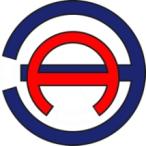 Общество с ограниченной ответственностью «ЭНЕРГОАУДИТ»Юридический/фактический адрес: 160011, г. Вологда, ул. Герцена, д. 56, оф. 202 тел/факс: 8 (8172) 75-60-06, 733-874, 730-800 адрес электронной почты: energoaudit35@list.ru Свидетельство саморегулируемой организации № СРО № 3525255903-25022013-Э0183Заказчик: Администрация Березанского сельского поселения Юридический адрес: 353132, Краснодарский край, Выселковский район, ст. Березанская, ул. Ленина, д. 53 «А» Наименование ПрограммыПрограмма комплексного развития систем коммунальной инфраструктуры муниципального образования Березанского сельское поселение в составе муниципального образования Выселковский район Краснодарского края на период 2015-2020 годы с перспективой до 2028 годаОснование для разработки Программы- Приказ Минрегиона РФ от 06.05.2011 № 204 «О разработке программ комплексного развития систем коммунальной инфраструктуры муниципальных образований»; - Федеральный закон от 30.12.2004 № 210-ФЗ «Об основах регулирования тарифов организаций коммунального комплекса» - Генеральный план Березанского сельского поселенияМуниципальный заказчик ПрограммыАдминистрация муниципального образования Березанское сельское поселение в составе муниципального образования Выселковский район Краснодарского краяОсновные разработчики ПрограммыОбщество с ограниченной ответственностью «ЭнергоАудит»Цель ПрограммыОбеспечение развития коммунальных систем и объектов в соответствии с потребностями жилищного и промышленного строительства, повышение качества производимых для потребителей коммунальных услуг, улучшение экологической ситуацииЗадачи Программы 1. Инженерно-техническая оптимизация коммунальных
систем. 2. Взаимосвязанное перспективное планирование развития систем. 3. Обоснование мероприятий по комплексной реконструкции и модернизации. 4. Повышение надежности систем и качества предоставления коммунальных услуг. 5. Совершенствование механизмов развития энергосбережения и повышение энергоэффективности коммунальной инфраструктуры сельского поселения. 6. Повышение инвестиционной привлекательности коммунальной инфраструктуры сельского поселения. 7. Обеспечение сбалансированности интересов субъектов коммунальной инфраструктуры и потребителей. Сроки и этапы реализации ПрограммыСрок реализации Программы – 2015-2028 годы. Этапы осуществления Программы: первый этап – с 2015 года по 2020 год; второй этап – с 2021 года по 2028 год. Ожидаемые результаты реализации ПрограммыУстановление оптимального значения нормативов потребления коммунальных услуг с учетом применения эффективных технологических решений, использования современных материалов и оборудования.Предложения по созданию эффективной системы контроля исполнением инвестиционных и производственных программ организации коммунального комплекса.Внедрение новых методик и современных технологий, в том числе энергосберегающих, в функционировании систем коммунальной инфраструктуры.Прогноз стоимости всех коммунальных ресурсов.Определение затрат на реализацию мероприятий программы, эффекты, возникающие в результате реализации мероприятий программы и источники инвестиций для реализации мероприятий программы.№ п/пНаименование показателейБерезанское сп1.2.3.4.Территория, км2Население (всего), чел.Темпы развития численности населения 2011-2014 гг, %.Количество населенных пунктов 210,78423убыль 9%3№ п/пПоказатель по факту 2010г.Единица измеренияВеличина показателя1Общая площадь жилищного фонда га907,82Темп роста общей площади жилищного фонда (2008/2010 г.г.)%-3Число источников теплаед44Число источников воды  (артскважины)ед125Протяженность сетей водопроводных км112,46Протяженность сетей тепловых в 2-х трубном исчислениикм7,3897Протяженность сетей водоотведениякм98Доля водопроводных сетей, нуждающихся в замене %159Доля тепловых сетей, нуждающихся в замене %10Доля сетей водоотведения, нуждающихся в замене%1010Отпущено водыкуб. м.124935011Отпущено тепла Гкал11165,512Принято стоковкуб. м.90600НаименованиеПСМощностьфактич.каждого тр-раЭнергопотребиели(населенные пункты, пром. и с/х объекты)Техн.состояние(год стр-ва)Ведомственная принадлежностьПС 35/10 кВ2,5 МВАст-ца Березанская, с. Заря, п. Заречный (все объекты)--НаименованиеМощ-тькВАЭнергопотребителиТехн.состояние(год стр-ва)(износ оборудования)Макс. эл.нагр., необходимость реконстр. или нового стр-ваМесто расположения иведомственная принадлежность.ТП-10/04 – 43 шт60-315---ст-ца БерезанскаяТП-10/04 – 12 шт60-315---п. ЗаречныйРабочее напряжениеМарка провода/кабеляПротяженность сетей (в км.)Протяженность сетей (в км.)территорияРабочее напряжениеМарка провода/кабелясуществующиетребующие заменытерритория10кВ -23ст-ца БерезанскаяЛЭП 35 кВ-11,94ст-ца Березанская10кВ-8,28ЗаречныйЛЭП 35 кВ1,42Заречный№ п/пПоказателиЕд. изм.Кол-во1.Количество подстанций ПСшт.22.Количество распределительных пунктов РПшт.-3.Количество трансформаторных подстанций ТП, КТПшт.554.Суммарная установленная мощность ПСМВА2,55.Суммарная установленная мощность ТП, РПМВА-6.Количество трансформаторов, установленных в ПС, РП, ТПшт.-7.Суммарная установленная мощность силовых трансформаторов-8.Суммарное потребление муниципального образования (МР) (среднемесячное)-электрической мощностиМВт-электрической энергиимлн. кВт∙ч.-9.Сумма совмещенных максимумов нагрузок РПМВт.-10.Средняя загрузка трансформаторов в ТП в часы собственного максимума%73%Наименование ВЗУ и его местоположение№ скважиныГод ввода в эксплуатациюМощность водозабора, м3/сутСостав сооружений установленного оборудования (вкл. кол-во и объем резервуаров)Наличие приборов учета воды (марка)Ограждения зоны санитарной охраныАр.скв. ст.Березанская12187/71963960Водоподъемное оборудованиеприбор учета СТВ-100естьАр.скв. ст.Березанская79010/61963600Водоподъемное оборудованиеприбор учета СТВ-100естьАр.скв.ст.Березанская12181/51964960Водоподъемное оборудованиеприбор учета СТВ-100естьАр.скв. ст.Березанская6494/31964960Водоподъемное оборудованиеприбор учета СТВ-100естьАр.скв.ст.Березанская79011/21963600Водоподъемное оборудованиеприбор учета СТВ-100естьАр.скв.ст.Березанская79009/11963--прибор учета СТВ-100естьАрт.скв. ст.БерезанскаяД28-012001600Водоподъемное оборудование,Частотный преобразовательVfd-fприбор учета СТВ-100естьАрт.скв. ст.Березанская66261983720Башня водонапорная,Водоподъемное оборудованиеприбор учета СТВ-100естьАрт.скв.южная окраина ст.Березанская014-ЮАС2001720Башня водонапорная,Водоподъемное оборудованиеприбор учета СТВ-100естьАрт.скв. восточная окраина п.Заречный265441971840Башня водонапорная,Водоподъемное оборудование,частотный преобразовательСР-2000прибор учета СТВ-100естьАрт.скв. восточная окраина п.Заречный265431971840Башня водонапорная,Водоподъемное оборудование,Частотный преобразовательVfd-fприбор учета СТВ-100естьАрт.скв.восточная окраина п.Заря57721978375Водонапорная башня,Водоподъемное оборудование,Частотный преобразовательVfd-fприбор учета СТВ-100естьНаименование населенного пунктаПротяженность (м)диаметр труб (мм)хар-ка трубТип прокладкиСредняя глубина заложения до оси трубопроводовГод строительстваПроцент износа, %12345678ст-ца Березанская13400200ж/бподземная1 м197185ст-ца Березанская5500150асбестподземная1 м197085ст-ца Березанская25000150пластикподземная1 м198660ст-ца Березанская3500150ж/бподземная1 м197185ст-ца Березанская1200125асбестподземная1 м196490ст-ца Березанская3900100асбестподземная1 м197085ст-ца Березанская110076ж/бподземная1 м197680ст-ца Березанская750076пластикподземная1 м199030п. Заречный1700125пластикподземная1 м199030п. Заречный2800100асбестподземная1 м197085п. Заречный16800100ж/бподземная1 м196390с. Заря1500076чугунподземная1 м196390№ п/пНаименование сооруженийМесто расположенияГод ввода в эксплуатациюПроизводительность, куб.м/сутТехнологическая очисткаТехнология обеззараживания очищенных стоков1КОСст. Березанская-1085механическаяОбработка гипохлоритом натрия2БОСп. Заречный-400биологическаяОбработка гипохлоритом натрияНаименованиеОборудованиеОборудованиеОборудованиеОборудованиеОборудованиеОборудованиеОборудованиеНаименованиемарка насосаколичество насосовподача, м3/часнапор, мКПД насоса, %Мощность электродвигателя, кВтколичество часов работы в годст-ца Березанская, КНС - 1СМ 150-125-315/422002567298760ст-ца Березанская, КНС - 2СД 250/22,5а12252267308740ст-ца Березанская, КНС - 3Марки насоса нет160---8740ст-ца Березанская, КНС - 4Беламос DWP11822671,58740ст-ца Березанская, КНС - 5н/дн/дн/дн/дн/дн/дн/дп. Заречный, КНС - 1ФГ 144/10,511444567308740Наименование источника теплоснабженияМесто расположенияУстановленная мощность, Гкал/чФактическая подключенная нагрузка, Гкал/чКотельная № 1ст-ца Березанскаяст-ца Березанская, ул. Зеленая2,581,83Котельная № 2ст-ца Березанскаяст-ца Березанская, ул. Нефтяников0,750,57Котельная № 3ст-ца Березанскаяст-ца Березанская, ул. Пионерская1,110,96Котельная № 1п. Заречныйп. Заречный, ГУЗ СНПБ3,781,818Наименование котельнойМарка котлаКол-вокотловГод ввода в эксплуатациюКПД котловУстановленная мощность(Гкал/ч)Подключенная нагрузка(Гкал/ч)Котельная № 1ст-ца БерезанскаяФакел 1200191,50,860,61Котельная № 1ст-ца БерезанскаяФакел1200191,50,860,61Котельная № 1ст-ца БерезанскаяФакел1200191,50,860,61Котельная № 2ст-ца Березанская«ПКН-2М»1199195,40,250,19Котельная № 2ст-ца Березанская«ПКН-2М»1199195,40,250,19Котельная № 2ст-ца Березанская«ПКН-2М»1199195,40,250,19Котельная № 3ст-ца Березанская«Майти-Терм»1200388,040,370,32Котельная № 3ст-ца Березанская«Майти-Терм»1200388,040,370,32Котельная № 3ст-ца Березанская«Майти-Терм»1200388,040,370,32Котельная № 1п. Заречный«КВА-1»31993913,781,818№ п/пНаименование оборудованияТип оборудованияЧисло об/ минМощность, кВтПроизводительность, м3/чКотельная СОШ №1ст-ца БерезанскаяКотельная СОШ №1ст-ца БерезанскаяКотельная СОШ №1ст-ца БерезанскаяКотельная СОШ №1ст-ца БерезанскаяКотельная СОШ №1ст-ца БерезанскаяКотельная СОШ №1ст-ца Березанская1Сетевой насос К150-125-3151500302002Сетевой насосВАО61-4150013613Дымососы4А100150034НаддувАИР71В230001,15Сетевой насосК80-50-200А300011456Сетевой насосК80-50-200А300011457Сетевой насосК36-50-200А300011128Насос подпискиАДВ-4015002,240л/м9Сетевой насосLP65-125/128300033710Сетевой насосLP65-125/128300033711Циркуляционный насосКМ80-125/13615000,754512Циркуляционный насосКМ80-125/13615000,754513Насос ГВСCR16-30/230002,21614Насос ГВСCR16-30/230002,21615Насос котловойUPS65-120F15000,85-1,1516Насос котловойUPS65-120F15000,85-1,1517Насос внутри контрUPS65-180F15001,1-1,5518Насос внутри контрUPS65-180F15001,1-1,55Тип сетиТеплоносительТип прокладкиТип линииКоличество трубопроводовУсл. диаметр трубопровода, ммПротяженность ТС в двухтрубном исчислении, мИзоляцияГод прокладки или последнего кап. ремонтаИзнос, %12345678910Котельная №1 ст-ца БерезанскаяКотельная №1 ст-ца БерезанскаяКотельная №1 ст-ца БерезанскаяКотельная №1 ст-ца БерезанскаяКотельная №1 ст-ца БерезанскаяКотельная №1 ст-ца БерезанскаяКотельная №1 ст-ца БерезанскаяКотельная №1 ст-ца БерезанскаяКотельная №1 ст-ца БерезанскаяКотельная №1 ст-ца БерезанскаяСети отопленияводаподземная в каналепод-я 150-1502378рубероид,минеральная вата1968-197080-86Сети отопленияводаподземная в каналеобр-я 150-1502378рубероид,минеральная вата1968-197080-86Котельная №2 ст-ца БерезанскаяКотельная №2 ст-ца БерезанскаяКотельная №2 ст-ца БерезанскаяКотельная №2 ст-ца БерезанскаяКотельная №2 ст-ца БерезанскаяКотельная №2 ст-ца БерезанскаяКотельная №2 ст-ца БерезанскаяКотельная №2 ст-ца БерезанскаяКотельная №2 ст-ца БерезанскаяКотельная №2 ст-ца БерезанскаяСети отопленияводаподземная в каналепод-я 132-1001528рубероид,минеральная вата1965-196787-91Сети отопленияводаподземная в каналеобр-я 132-1001528рубероид,минеральная вата1965-196787-91Котельная №3 ст-ца БерезанскаяКотельная №3 ст-ца БерезанскаяКотельная №3 ст-ца БерезанскаяКотельная №3 ст-ца БерезанскаяКотельная №3 ст-ца БерезанскаяКотельная №3 ст-ца БерезанскаяКотельная №3 ст-ца БерезанскаяКотельная №3 ст-ца БерезанскаяКотельная №3 ст-ца БерезанскаяКотельная №3 ст-ца БерезанскаяСети отопленияводаподземная в каналепод-я 125-1141777рубероид,минеральная вата200365-70Сети отопленияводаподземная в каналеобр-я 125-1141777рубероид,минеральная вата200365-70Сети ГВСводаподземная в каналепод-я 132-40328рубероид,минеральная вата200365-70Сети ГВСводаподземная в каналеобр-я 132-40328рубероид,минеральная вата200365-70Квартальная котельная п. ЗаречныйКвартальная котельная п. ЗаречныйКвартальная котельная п. ЗаречныйКвартальная котельная п. ЗаречныйКвартальная котельная п. ЗаречныйКвартальная котельная п. ЗаречныйКвартальная котельная п. ЗаречныйКвартальная котельная п. ЗаречныйКвартальная котельная п. ЗаречныйКвартальная котельная п. ЗаречныйСети отопленияводанадземнаяподземная в каналепод-я 132-1001378рубероид,минеральная вата-70Вид собственностиЕмкость,м3Количество,шт.Место расположенияМуниципальная собственность0,75-ст. Березанская, п. ЗаречныйНаименование населенного пунктаЧисло обслуживаемыхжителей,чел.Количество договоров для сбора отходов от населения, шт.График вывоза ТБО, раз/нед.Объем вывоза ТБО от населения,м3 /суткист. Березанская7085-2-п. Заречный2085-2-с. Заря710-1-Показатели численности населения по поселению и в разрезе населенных пунктовФактПрогнозПрогнозПоказатели численности населения по поселению и в разрезе населенных пунктовначало 2014 г.2018 г.2028 г.Общая численность населения, человек84931029311100№ п/пНаименование показателяЕдиница измеренияСовременное состояниеРасчетный срок2028 год№ п/пНаименование показателяЕдиница измеренияСовременное состояниеРасчетный срок2028 год1Водоснабжение1.1Водопотреблением3/сут152215681.2Производительность водозаборных сооружений,в том числе:м3/сут- водозаборов подземных водм3/сут787278722Канализация2.1Общее поступление сточных водм3/сут265,48278,482.2Производительность очистных сооружений канализациим3/сут148514853Электроснабжение 3.1Потребность в электроэнергии в годмлн.кВт.ч/год--3.2Источники покрытия электронагрузокМВА--4Теплоснабжение4.1Потребление теплаГкал/год11165,5115644.2Производительность источников теплоснабжения Гкал/ч8,228,225Газоснабжение5.1Потребление газатыс. м3/год--5.2Источники подачи газа-ГРС, ГРП, ШРПГРС, ГРП, ШРП5.3Протяженность сетей км18,818,8Наименование источника теплоснабженияКотельное оборудованиеКотельное оборудованиеКотельное оборудованиеУстановленная мощностьУстановленная мощностьПрисоединённая нагрузкаПрисоединённая нагрузкаВид топливаНаименование источника теплоснабжениямарка котловкол- вогод ввода в экспл.по пару (т/ч)по воде, Гкал/чпо пару (т/ч)по воде, Гкал/чВид топливаКотельная № 1ст-ца БерезанскаяФакел32001-2,58-1,83Природный газКотельная № 2ст-ца Березанская«ПКН-2М»31991-0,75-0,57Природный газКотельная № 3ст-ца Березанская«Майти-Терм»32003-1,11-0,96Природный газКотельная № 1п. Заречный«КВА-131993-3,78-1,818Природный газТребования к качеству коммунальных услугДопустимая продолжительность перерывов или предоставления коммунальных услуг ненадлежащего качестваПорядок изменения размера платы за коммунальные услуги ненадлежащего качестваГорячее водоснабжениеГорячее водоснабжениеГорячее водоснабжение1.Бесперебойное круглосуточное горячее водоснабжение в течение годаДопустимая продолжительность перерыва подачи горячей воды: 8 ч (суммарно) в течение одного месяца; 4 ч единовременно, а при аварии на тупиковой магистрали –24 ч; для проведения 1 раза в год профилактических работ в соответствии с пунктом 10 Правил предоставления коммунальных услуг гражданамЗа каждый час, превышающий (суммарно за расчетный период) допустимый период перерыва подачи воды, размер ежемесячной платы снижается на 0,15% размера платы, определенной исходя из показаний приборов учета или исходя из нормативов потребления коммунальных услуг, с учетом положений пункта 61 Правил предоставления коммунальных услуг гражданам2. Обеспечение температуры горячей воды в точке разбора: не менее 60 0C - для открытых систем централизованного теплоснабжения; не менее  50 0C –для закрытых систем централизованного теплоснабжения; не более 75 0C – для любых систем теплоснабженияДопустимое отклонение температуры горячей воды в точке разбора: в ночное время (с 23.00 до 6.00 часов) не более чем на 5 0C; в дневное время (с 6.00 до 23.00 час.) не более чем на 3 0CЗа каждые 3 0C снижения температуры свыше допустимых отклонений размер платы снижается на 0,1 % за каждый час превышения (суммарно за расчетный период) допустимой продолжительности нарушения; при снижении температуры горячей воды ниже 40 0C оплата потребленной воды производится по тарифу за холодную воду3. Постоянное соответствие состава и свойств горячей воды санитарным нормам и правиламОтклонение состава и свойств горячей воды от санитарных норм и правил не допускаетсяПри несоответствии состава и свойств воды санитарным нормам и правилам плата не вносится за каждый день предоставления коммунальной услуги ненадлежащего качества (независимо от учетных показаний)4. Давление в системе горячеговодоснабжения в точке разбора от 0,03 МПа (0,3 кгс/ см2) до 0,45 МПа (4,5 кгс/см2)Отклонение давления не допускаетсяЗа каждый час (суммарно за расчетный период) подачи воды: при давлении, отличающемся от установленного до 25%, размер ежемесячной платы снижается на 0,1%; при давлении, отличающемся от установленного более чем на 25%, плата не вносится за каждый день предоставления коммунальной услуги ненадлежащего качества (независимо от учетных показаний)ОтоплениеОтоплениеОтопление5. Бесперебойное круглосуточное отопление в течение отопительного периодаДопустимая продолжительность перерыва отопления: не более 24 час. (суммарно) в течение одного месяца; не более 16 ч единовременно – при температуре воздуха в жилых помещениях от 12 0C до нормативной; не более 8 ч единовременно – при температуре воздуха в жилых помещениях от 10 0C до 12 0C; не более 4 ч единовременно – при температуре воздуха в жилых помещениях от 8 0C до 10 0C За каждый час, превышающий (суммарно за расчетный период) допустимую продолжительность перерыва отопления, размер ежемесячной платы снижается на 0,15% размера платы, определенной исходя из показаний приборов учета или исходя из нормативов потребления коммунальных услуг, с учетом положений пункта 61 Правил предоставления коммунальных услуг гражданам 6. Обеспечение температуры воздуха в жилых помещениях не ниже +18 0C (в угловых комнатах +20 0C), в районах с температурой наиболее холодной пятидневки (обеспеченностью 0,92 0C) – 31 0C и ниже +20 (+22) 0C; в других помещениях – в соответствии с ГОСТ Р 51617-2000. Допустимое снижение нормативной температуры в ночное время суток (от 0.00 до 5.00 часов) не более 3 0C. Допустимое превышение нормативной температуры не более 4 0C.Отклонение температуры воздуха в жилом помещении не допускаетсяЗа каждый час отклонения температуры воздуха в жилом помещении (суммарно за расчетный период) размер ежемесячной платы снижается: на 0,15% размера платы, определенной исходя из показаний приборов учета за каждый градус отклонения температуры; на 0,15% размера платы, определенной исходя из нормативов потребления коммунальных услуг (при отсутствии приборов учета), за каждый градус отклонения температуры7. Давление во внутридомовой системе отопления: с чугунными радиаторами не более 0,6 МПа (6 кгс/см2); с системами конвекторного и панельного отопления, калориферами, а также прочими отопительными приборами – не более 1 МПа (10 кгс/см2); с любыми отопительными приборами – не менее чем на 0,05 Мпа (0,5 кгс/см2) превышающее статическое давление, требуемое для постоянного заполнения системы отопления теплоносителемОтклонение давления более установленных значений не допускается За каждый час (суммарно за расчетный период) периода отклонения установленного давления во внутридомовой системе отопления при давлении, отличающемся от установленного более чем на 25%, плата не вносится за каждый день предоставления коммунальной услуги ненадлежащего качества (независимо от показаний приборов учета)КомпонентыСодержание, %Метан75-99Этан0,2-6,0Пропан0,1-4,0Бутан0,1-2,0ПентанДо 0,5ЭтиленСодержится в отдельных месторожденияхПропиленСодержится в отдельных месторожденияхБутиленСодержится в отдельных месторожденияхБензолСодержится в отдельных месторожденияхСернистый газСодержится в отдельных месторожденияхСероводородСодержится в отдельных месторожденияхДиоксид углерода0,1-0,7Оксид углерода0,001ВодородДо 0,001№ п/пНаправление использования газа населениемЕдиница измеренияРозничная цена (с НДС)1Приготовление пищи и нагрев воды с использованием газовой плиты (в отсутствие других направлений использования газа)рублей за 1 м35,262Нагрев воды с использованием газового водонагревателя при отсутствии центрального горячего водоснабжения (в отсутствие других направлений использования газа)рублей за 1 м35,263Приготовление пищи и нагрев воды с использованием газовой плиты и нагрев воды с использованием газового водонагревателя при отсутствии центрального горячего водоснабжения (в отсутствие других направлений использования газа)рублей за 1 м35,264Отопление с одновременным использованием газа на другие цели (кроме отопления и (или) выработки электрической энергии с использованием котельных всех типов и (или) иного оборудования, находящихся в общей долевой собственности собственников помещений в многоквартирных домах)рублей за 1000 м35260,005Отопление и (или) выработка электрической энергии с использованием котельных всех типов и (или) иного оборудования, находящихся в общей долевой собственности собственников помещений в многоквартирных домахрублей за 1000 м35260,00Наименование2015-2028 гг., тыс. руб.Программа инвестиционных проектов в электроснабженииПрограмма инвестиционных проектов в электроснабженииЗадача 1: Инженерно-техническая оптимизация коммунальных систем250Задача 2: Перспективное планирование развития коммунальных систем150Задача 3: Разработка мероприятий по строительству, комплексной реконструкции и модернизации системы коммунальной инфраструктуры45 000Проект: Новое строительство и реконструкция головных объектов электроснабжения25 000Проект: Новое строительство и реконструкция сетей электроснабжения20 000Задача 4: Повышение инвестиционной привлекательности коммунальной инфраструктуры муниципального образования0Итого по Программе инвестиционных проектов в электроснабжении45 400Программа инвестиционных проектов в теплоснабженииПрограмма инвестиционных проектов в теплоснабженииЗадача 1: Инженерно-техническая оптимизация коммунальных систем250Задача 2: Перспективное планирование развития коммунальных систем150Задача 3: Разработка мероприятий по строительству, комплексной реконструкции и модернизации системы коммунальной инфраструктуры17 000Проект: Новое строительство, реконструкция и техническое перевооружение (головных объектов теплоснабжения) источников тепловой энергии5 000Проект: Новое строительство и реконструкция тепловых сетей (линейных объектов теплоснабжения)12 000Задача 4: Повышение инвестиционной привлекательности коммунальной инфраструктуры муниципального образования0Итого по Программе инвестиционных проектов в теплоснабжении17 400Программа инвестиционных проектов в газоснабженииПрограмма инвестиционных проектов в газоснабженииЗадача 1: Инженерно-техническая оптимизация коммунальных систем250Задача 2: Перспективное планирование развития коммунальных систем250Задача 3: Разработка мероприятий по строительству, комплексной реконструкции и модернизации системы коммунальной инфраструктуры90 000Проект: Реконструкция и техническое перевооружение (ГРП, другие источники либо головные объекты газоснабжения)20 000Проект: Новое строительство сетей газоснабжения (линейные объекты газоснабжения)60 000Проект: Реконструкция сетей газоснабжения (линейные объекты газоснабжения)10 000Задача 4: Повышение инвестиционной привлекательности коммунальной инфраструктуры муниципального образования0Итого по Программе инвестиционных проектов в газоснабжении90 500Программа инвестиционных проектов в водоснабженииПрограмма инвестиционных проектов в водоснабженииЗадача 1: Инженерно-техническая оптимизация коммунальных систем250Задача 2: Перспективное планирование развития коммунальных систем350Задача 3: Разработка мероприятий по строительству, комплексной реконструкции и модернизации системы коммунальной инфраструктуры26 000Проект. Развитие головных объектов системы водоснабжения9 000Проект. Реконструкция водопроводных сетей и сооружений44 000Задача 4: Повышение инвестиционной привлекательности коммунальной инфраструктуры муниципального образования0Итого по Программе инвестиционных проектов в водоснабжении53 400Программа инвестиционных проектов в водоотведенииПрограмма инвестиционных проектов в водоотведенииЗадача 1: Инженерно-техническая оптимизация коммунальных систем250Задача 2: Перспективное планирование развития коммунальных систем350Задача 3: Разработка мероприятий по строительству, комплексной реконструкции и модернизации системы коммунальной инфраструктуры60 000Проект. Строительство и реконструкция сооружений и головных насосных станций системы водоотведения на перспективу20 000Проект. Реконструкция и модернизация линейных объектов водоотведения40 000Задача 4: Повышение инвестиционной привлекательности коммунальной инфраструктуры муниципального образования0Итого по Программе инвестиционных проектов в водоотведении60 600Программа инвестиционных проектов в сфере сбора и утилизации (захоронения) ТБОПрограмма инвестиционных проектов в сфере сбора и утилизации (захоронения) ТБОЗадача 1: Инженерно-техническая оптимизация коммунальных систем250Задача 2: Перспективное планирование развития коммунальных систем150Задача 3: Разработка мероприятий по строительству, комплексной реконструкции и модернизации системы коммунальной инфраструктурын/дЗадача 4: Повышение инвестиционной привлекательности коммунальной инфраструктуры муниципального образования0Задача 5: Обеспечение сбалансированности интересов субъектов коммунальной инфраструктуры и потребителей150Итого по Программе инвестиционных проектов в сфере сбора и утилизации (захоронения) ТБО550Программа реализации ресурсосберегающих проектов у потребителейПрограмма реализации ресурсосберегающих проектов у потребителейЗадача 1. Обеспечение сбалансированности интересов субъектов коммунальной инфраструктуры и потребителей100Проект: Мероприятия по энергосбережению и повышению энергетической эффективности жилищного фонда50Проект. Мероприятия по энергосбережению в бюджетных учреждениях и повышению энергетической эффективности этих учреждений50Итого по Программе реализации ресурсосберегающих проектов у потребителей100Программа установки приборов учета у потребителейПрограмма установки приборов учета у потребителейЗадача 1. Обеспечение сбалансированности интересов субъектов коммунальной инфраструктуры и потребителей100Проект: Установка приборов учета в многоквартирных жилых домах100Итого по Программе реализации ресурсосберегающих проектов у потребителей100ВСЕГО: общая Программа проектов267 950Генеральный директор __________________Антонов С.А.Глава администрации__________________Влейсков С. В.